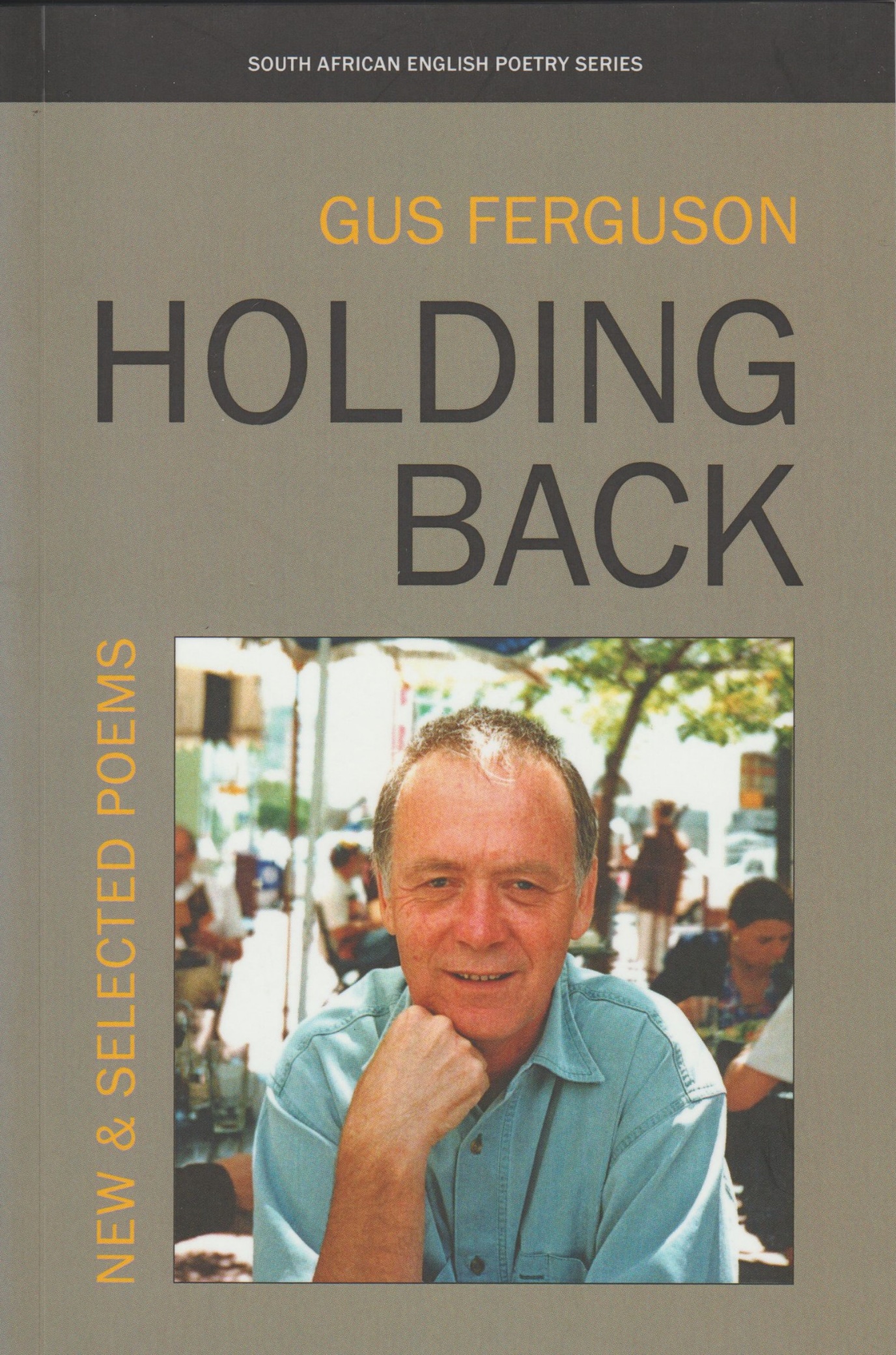 CONTENTSTHE BIRTHDAY: BOY NEW POEMSThe Start of the QuestTrepanaceaThe Problem with the BrainFeminist HaikuRiposte: a true storyFrom the Protocols of the Utopian PoliceThe Comedian Faces His QuietusOn Leaving BaltimoreDivorceDomestic RemedyCaveatWho was Colin DictorThe Geriatric on Looking at his 543 EmailsThe Birthday BoyShrinkingSnailwailPilatesFound PoemDisturbingThe Height of MonogamyFrom The Ioys of Serial MonogamyLiving Among the ObsoleteHippocrates is Alive and WellMoving HouseTransformationEncodedCulture ClashWinter BathosIumping the QueueThe Bright MorningDragged by His DogsVirginalSuburban AmbiguityIn the Small KarooHumility in ActionWhen the Icelandic Geyser BurstOn ‘In a Station of the Metro’Seeking SerendipityNienteAllergicCaricaturismoThe Sound of a Distant Tom-TomHaikoidsHeraclitus (or Keeping Fit)How Fair the Fairest Cape?Stating the Obvious #7367And the Birds are TweetingEndgame #76A Shark’s Best Friend is His ChumTwo Lines for FinualaAt the AirportTending to PerfectionAt Four a.m.On Riding with Women on BicyclesThe WindAdviceRise and FallCompassionAmbitionMore HaikoidsFor DavidCARPE DIEM: SELECTED POEMSVigil, WitsandsLiveware BluesOn the Death of an Old ComputerSnail MailSnail LoveSnail Christmas CarolSnail AtmanKamikazeEphemerisCosmick CarpCarpe DiemHaikuInnocent ExperienceEvidence?Zoshi SaidMaslow Was WrongReggae Rhymes for DavidPoem for NickyLife SentenceGood Theology, Bad MoveBook ClubWeather ReportLight Verse at the End of the TunnelThe Metempsychosis of the YakCredoThe Elastic Life FormulaLimerickAutophagyDyslexicEpigramFree FallInternet SenryuIustiﬁcationOld AgeSelf PityLove Among the Middle-AgedMore Love Among the Middle-AgedSemper HelixTwo TankaIf OnlyBrief Selection: Ars PoeticaBrief Selection: SnapshotsPast Applegarth in RadianceGrenadeClassiﬁedThe Cape Town Laureate SpeaksFound PoemWriterk BlockWith Occams Razor, Gerard Manley Hopkins ShavesIohn Donne on the N1WordsworthOld Boys’ ClubSomewhereBrief SelectionPoetThe Japanese Have a Word for ItDoggerel DogThanks But No ThanksDorothy ParkerConfession of a Rough BeastThe Parable of the Generous ManSyringaBy Foot the Apostles TravelledReturn to the Arms of MorpheusInsomniac in LoveSimon’s Town Hell RunFaminismAdvice to the ElderlySynaesthesia TankaYorvicSpanish Sketches: Pilgrims’ SongA Sad SequelIn a BookshopCloistersRequieschatologySoutheaster RisingOutage 1 Feb 2008Questions Near MontaguFlawed SurveyEndgameAubadeAlzheimer’s FreightToughened UpGeriatric PlightA Miscellany of HaikoidsDisengaged But Not DetachedStressed, UnstressedRugby InjuriesVillanelleAFTERWORDA Word to the Aged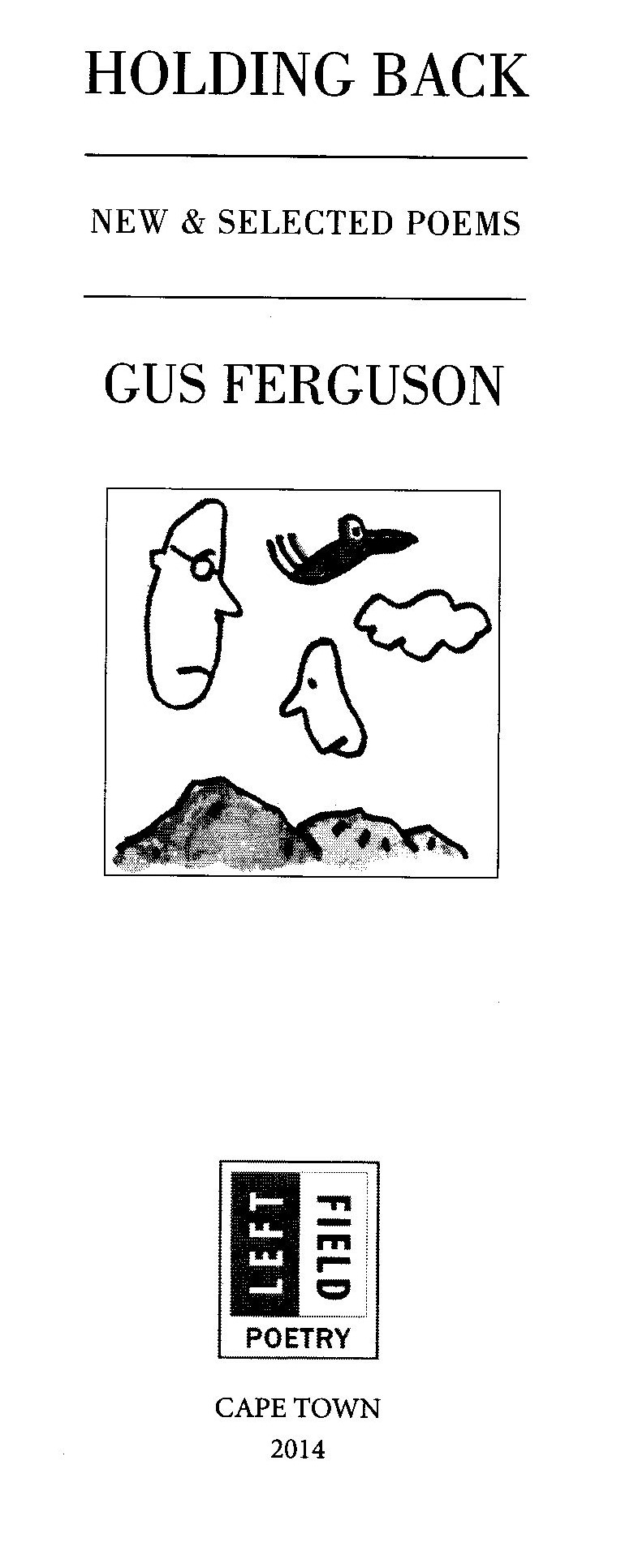 THE START OF THE QUEST(banging on the tavern door)My name is Gus.His name is Tim.We seek the ﬂamingTerrapin.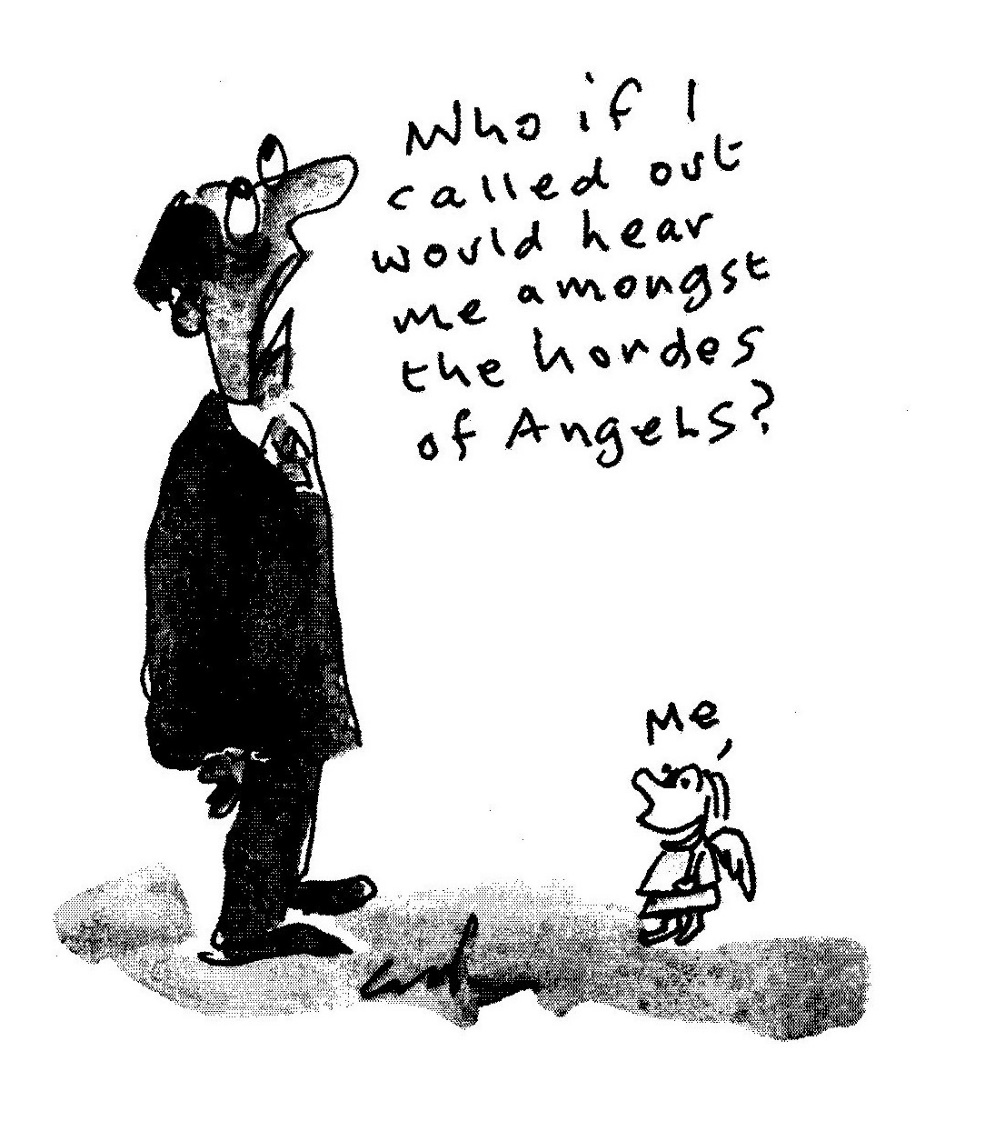 TREPANACEADuring the thirty six hoursit took to havehis brain serviced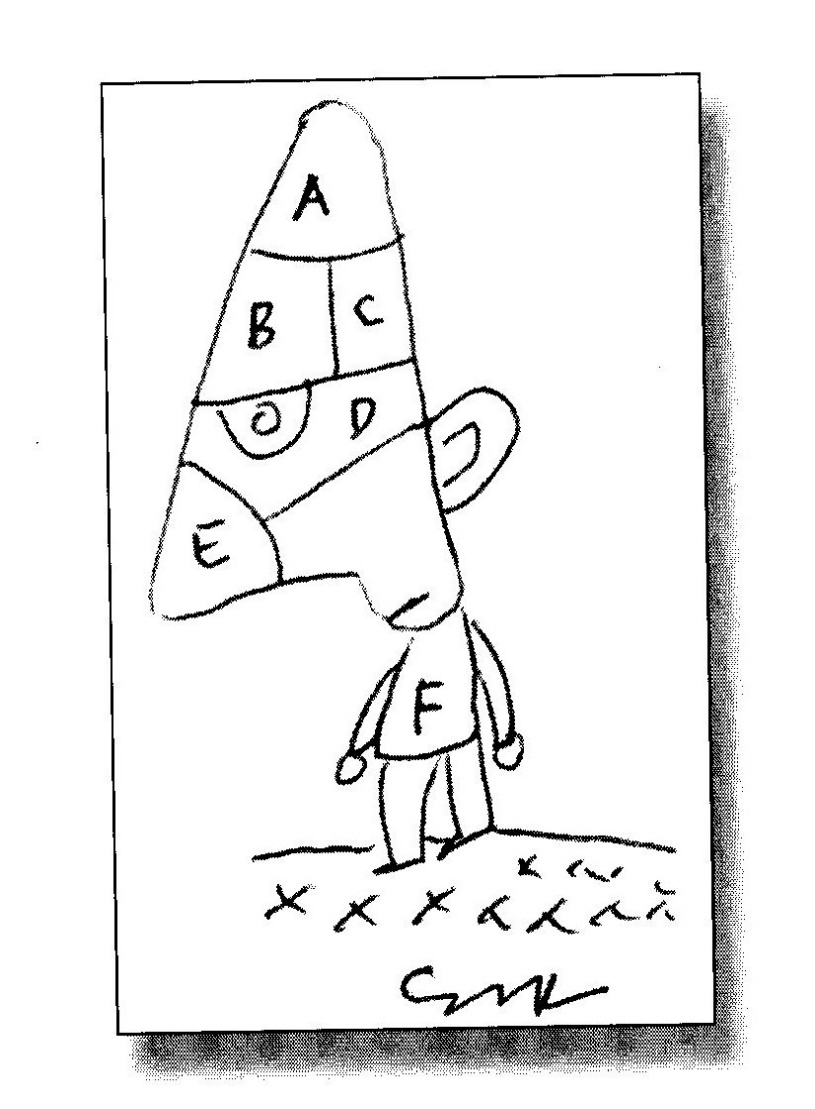 he sat, quite happily,thinking of absolutelynothing.THE PROBLEM WITH THE BRAINThe problem with the brainIs that when you are over sixtyIt seldom comes when called.Instead it waits politelyTo allow the gathering of wits.FEMINIST HAIKUHere’s my special gift to you:it’s only my opinionbut any woman worth her saltbeats ten men in a minyan!RIPOSTE: A TRUE STORYAt the till, I confessed to the cashier that this was my ﬁrst time ina Wimpy She replied: I can’t believe it, sir, you look as if you werehere only yesterday.FROM THE PROTOCOLS OF THE UTOPIAN POLICEShould a suspect prove to berecalcitrant with informationhe is to be offered gingko bilobato jog his memory.THE COMEDIAN FACES HIS QUIETUSHe lies on his deathbedin a most pleasant haze,looking forward indeedto posthumorous praise.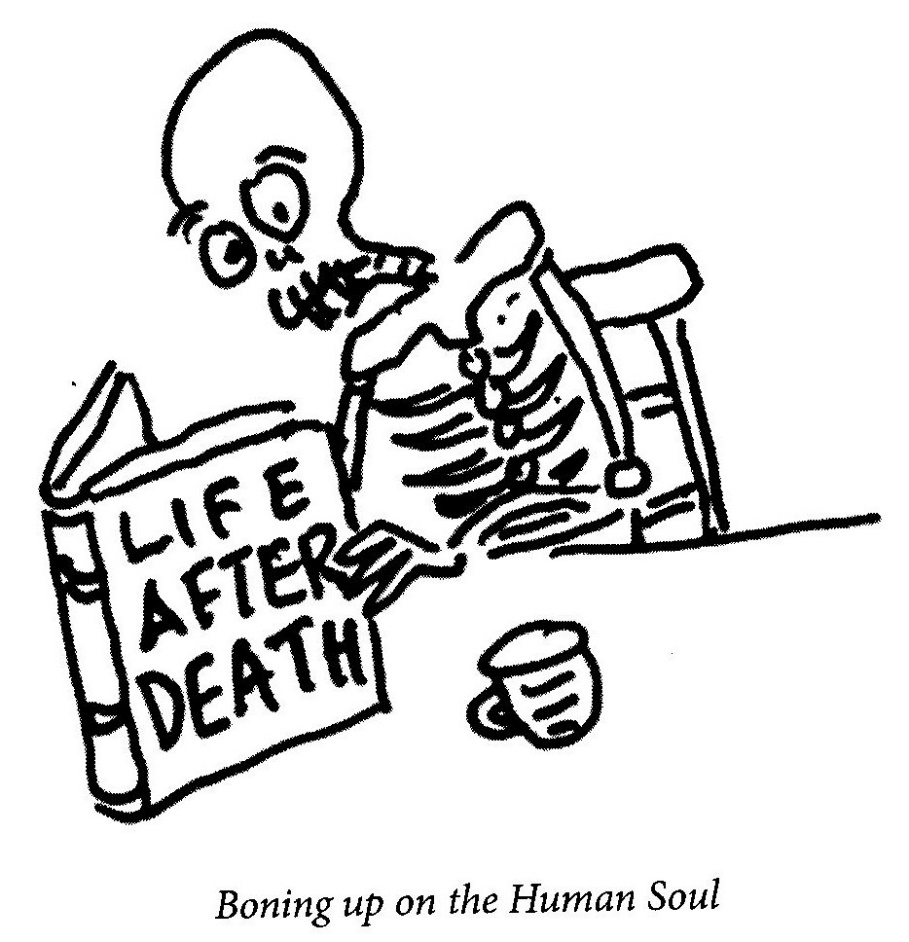 ON LEAVING BALTIMOREBeside the phone that never ringsI pack, unpack, repack my thingspreparing for the ﬁnal call-—thc whistle of the oriole.DIVORCEHere we are, my love,two hearts entwined,entangled in a double blind.To cut us loose,to set us free,call a surgeonwith a law degree.DOMESTIC REMEDYWhen his wife begins to mutter,when complaining really starts,he smiles and opens up his boxof acupuncture darts.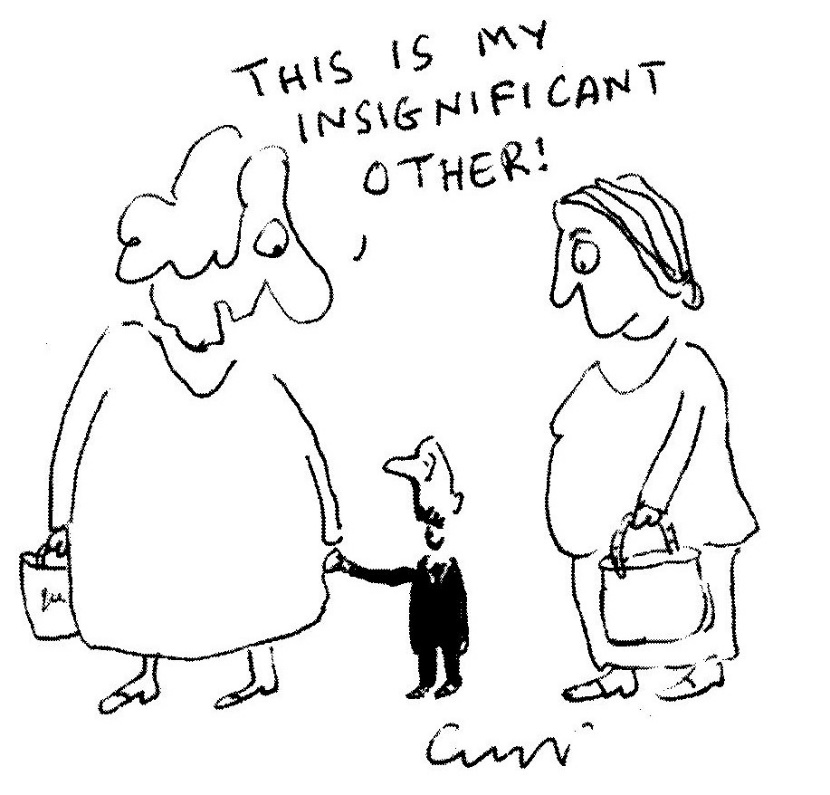 CAVEATIt has come to our attention that supermarket malls all over thecivilised world have been secretly equipped with MRIs or catscans. The overnight installation of systems will be subtle andpainless and, best of all, anyone passing through the mall systemwill be, automatically, healed of any disease or deformity. A grandannouncement will follow as soon as the valetudinarian prototypeis ﬁnally up and moaning.WHO WAS COLIN DICTOR?Today, I rode past a man at the side of the road offering a ﬁftiesanswering machine destined to be a collectable in two thousandand ﬁfteen, fully restored but not taking calls.THE GERIATRIC ON LOOKING AT HIS 543 EMAILSI must learn the art of deletion.Although, mind you, my brainwith its ailing secretionis doing an excellent job.THE BIRTHDAY BOYThe birthday boyLeft standing in the rainMaking room for the guests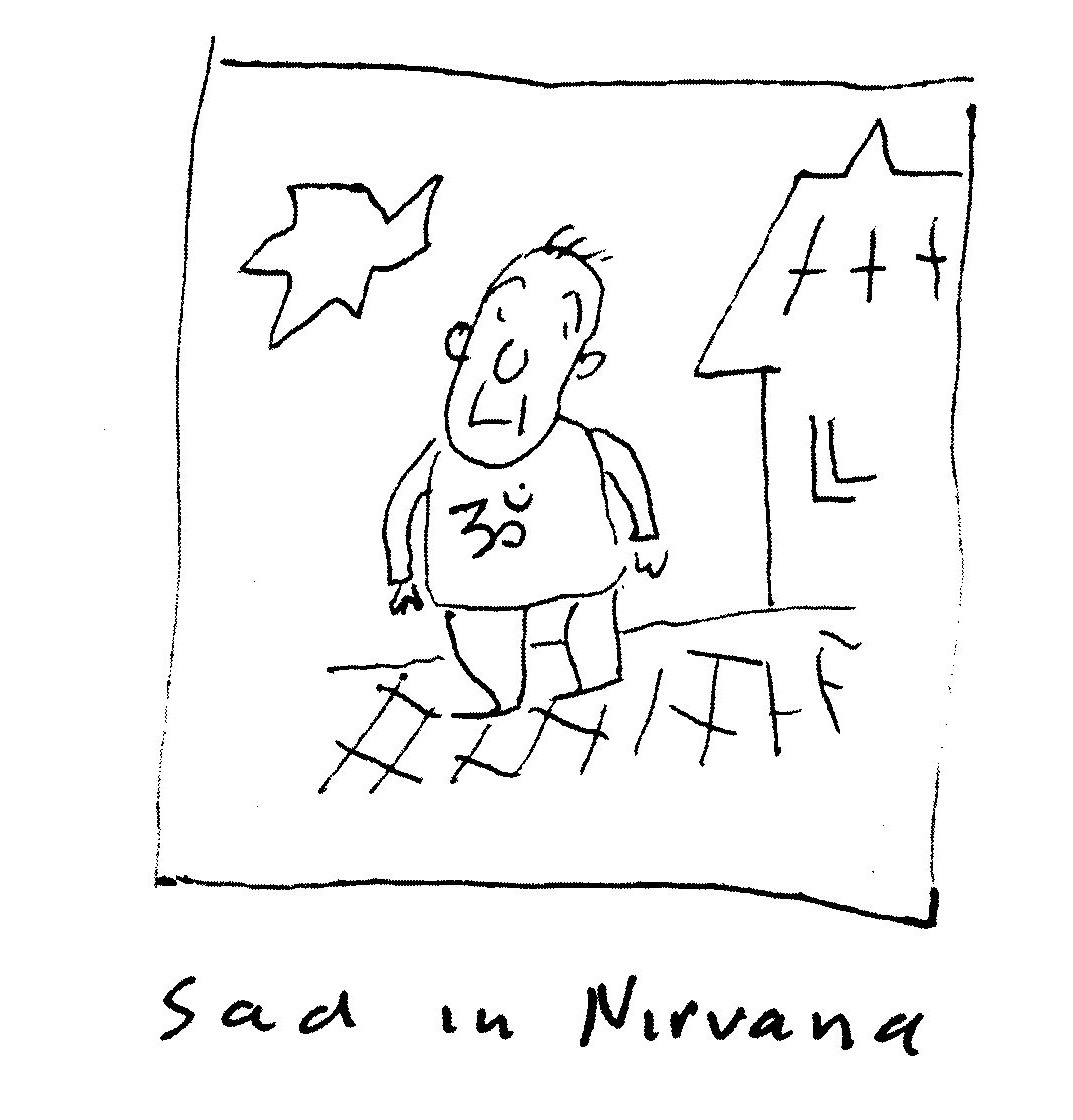 SHRINKINGI tried to write a villanellebut gave it up—what the hell—and fell upon my unmade bedand wrote a clerihew instead.SNAILWAILOur plightis not to travel lightbut slowwith more, not less, cargo.PILATESI don’t understand,surely the efforts of old ageshould keep you ﬁt?FOUND POEMAttention!Will all male patientsreturn to their bedsImmediately!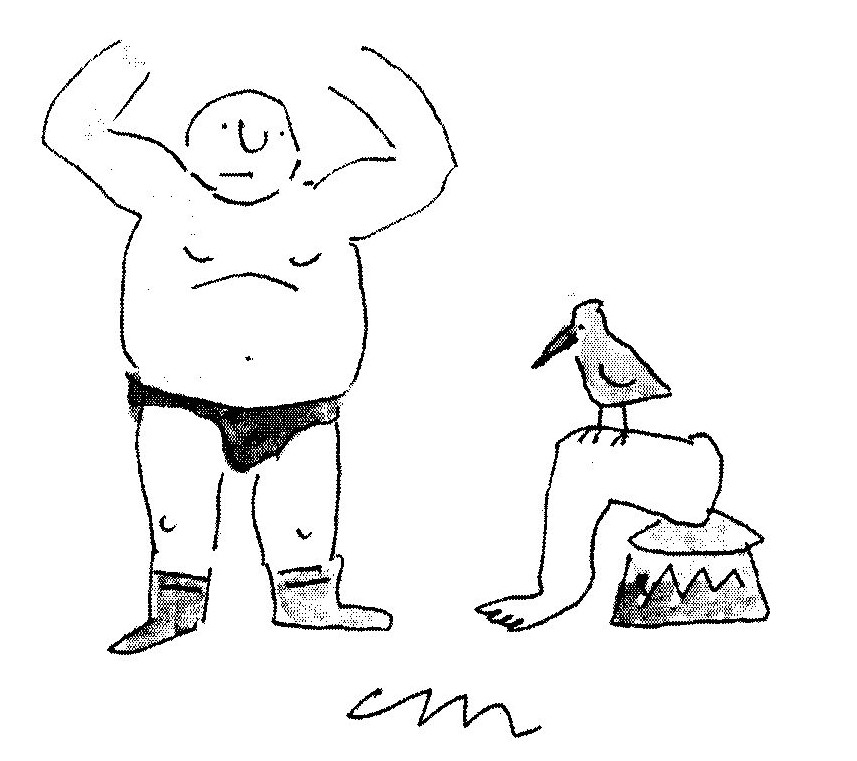 DISTURBINGListening to my somniloquist,I tapped her lightly on the wrist;the spell was broken,the sleeper wokenand was, believe me, pretty pissed.THE HEIGHT OF MONOGAMYHis libido is too lowto get excited aboutgirls he doesn’t love.FROM THE JOYS OF SERIAL MONOGAMYBefore his second marriagehe had his vasectomy reversed——effectively untying the knot.LIVING AMONG THE OBSOLETEThe last living stenographerstill writesall her lettersin shorthand.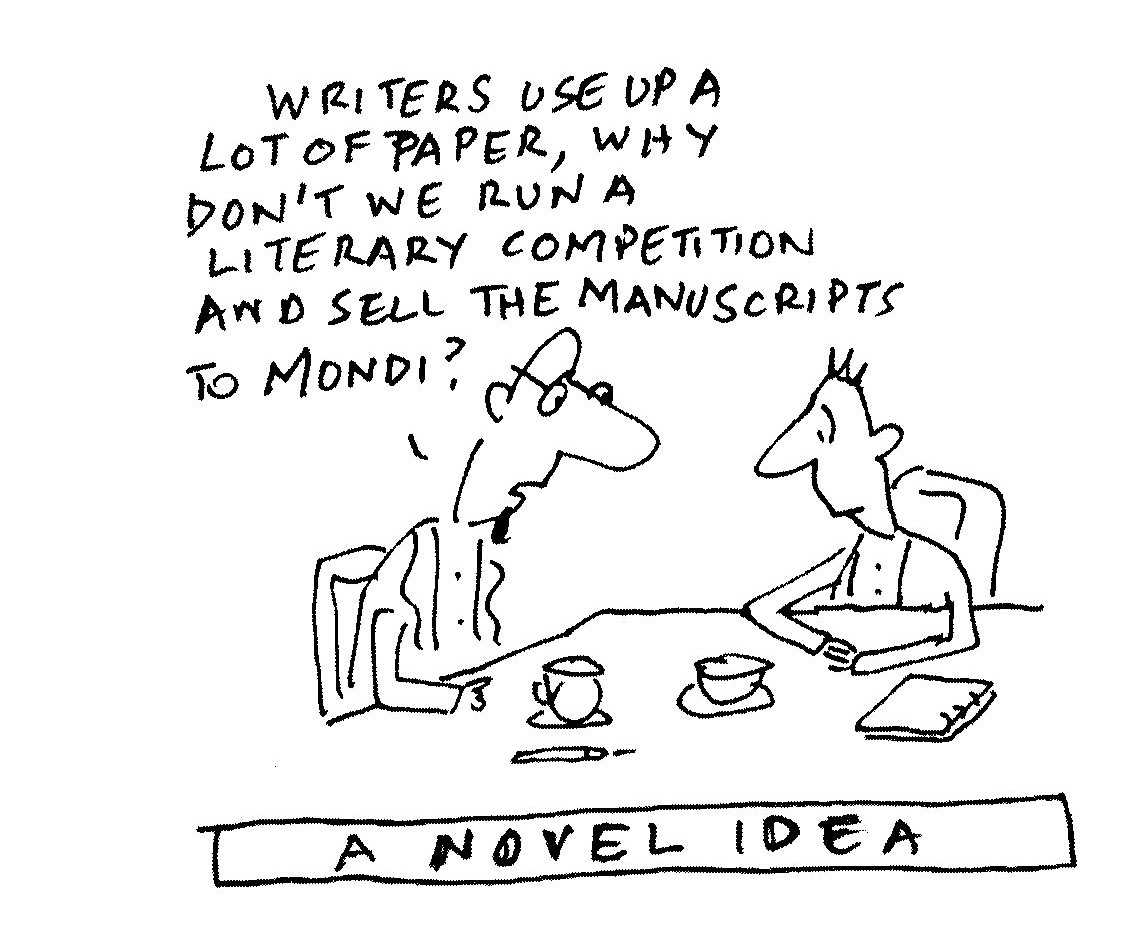 HIPPOCRATES IS ALIVE AND WELLI had a little roundwormhe was my special friendhe led me up the colonround each and every bend.He showed me all the sphinctershe knows them, every one,and revels in his element.(He’s never seen the sun.)He helps with colon problemsthe doctors ﬁnd it funnythat despite his contributionhe never asks for money.MOVING HOUSE—-for Ingrid de KokThe hermit crab was forced to moveFrom one shell to another.A hellish task but which, when done,Was truly worth the bother.TRANSFORMATIONAuden, whose poetrythunders and tinkles,is now better knownfor his wonderful wrinkles.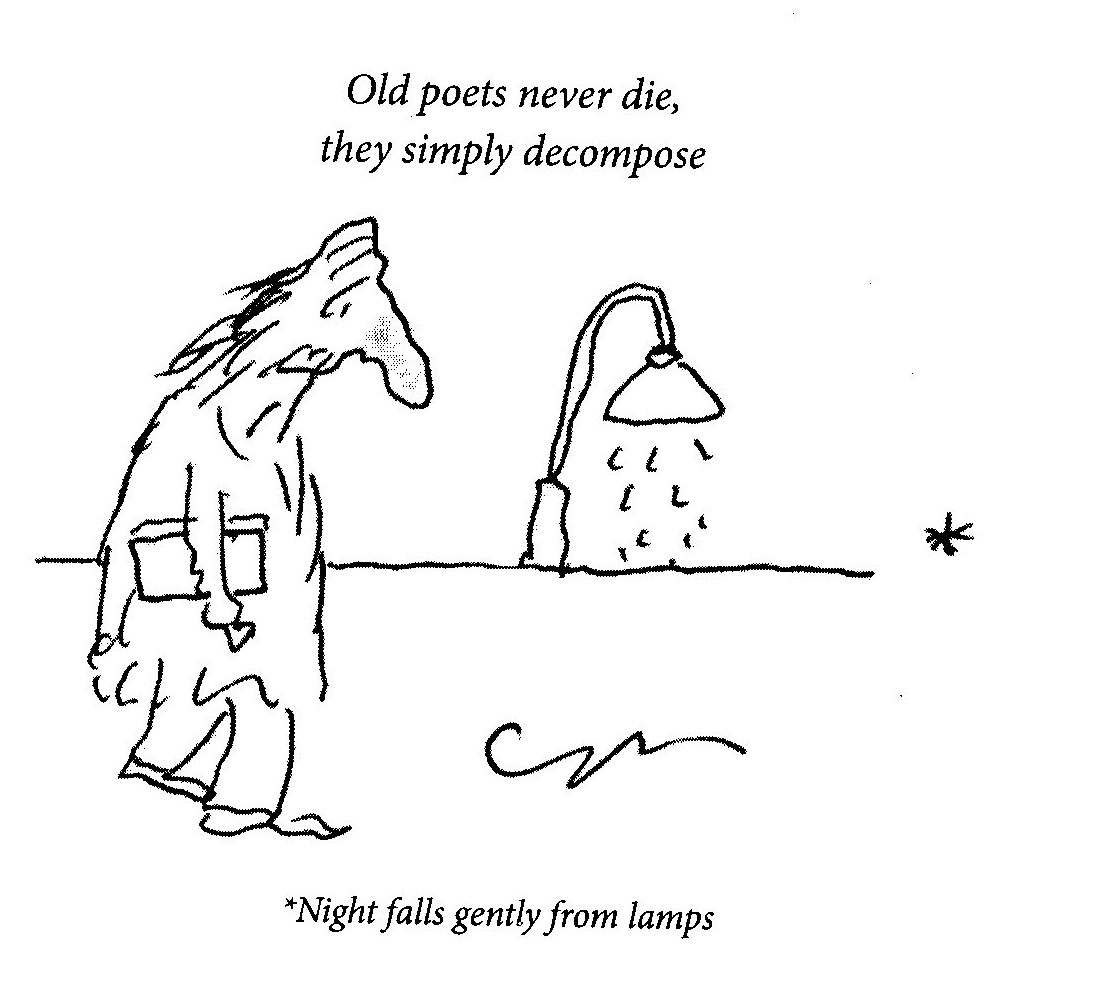 ENCODEDThe profusion of mobile phonesreminds us that we areold enough to rememberthe rattling sound of Morse-code tappingCULTURE CLASHThe one thing that I truly fear,Which brings me out in hives:Will the cricket interfereWith Days of our Lives?WINTER BATHOSThrashing trees.In the distance,the ominous echoingand rattling thunderof dislocatedgarbage cans.JUMPING THE QUEUEIt takes a leap of couragefrom both timorous and boldto leap across the elderlyand join the very old!THIS BRIGHT MORNINGThe world so grandly sublimeThat I'm quietly inclinedTo consider this worldAs intelligent design.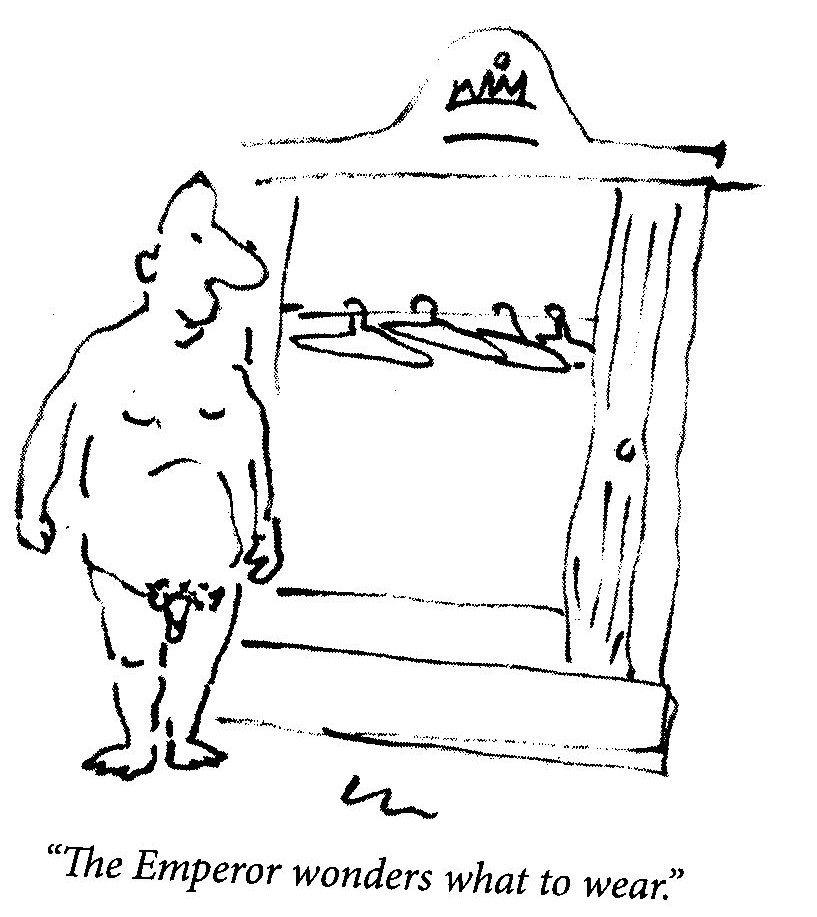 DRAGGED BY HIS DOGSon a morning walk,our neighbour,the polar explorer.VIRGINALUnsold, unread,with early indications of foxingThe bookseller weeps.SUBURBAN AMBIGUITYOur security fencehas the same number of fretsas a guitar left in the wind—-and the whole night singing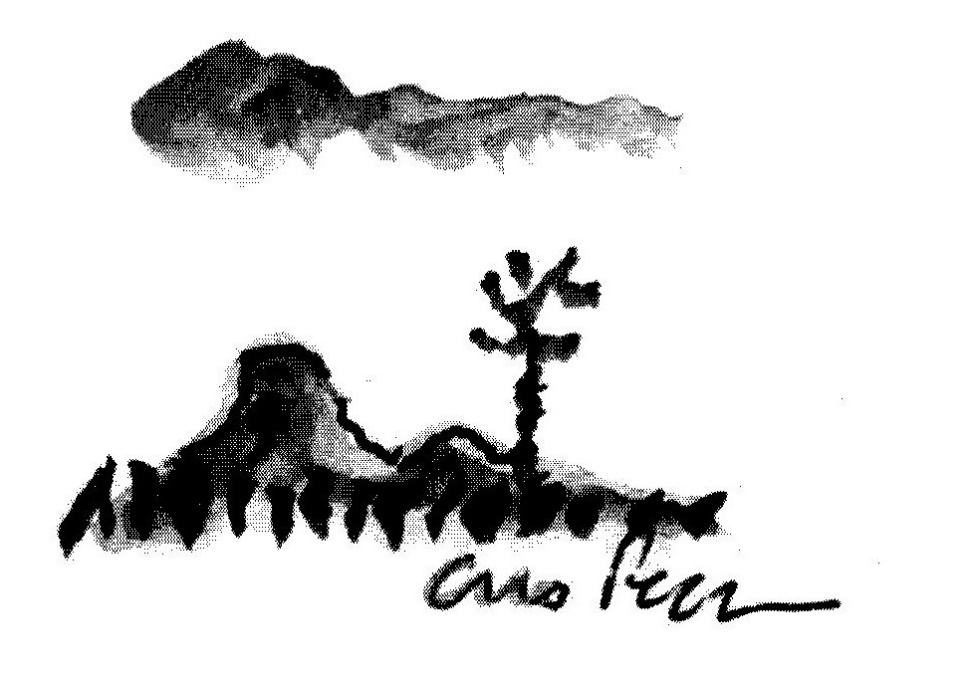 IN THE SMALL KAROOBut still,in the distance,the tick-tickingof a metronome.HUMILITY IN ACTIONLeonardo’s apprentice, Stefano,drew the perfect circle, and then,embarrassed, wiped it out.WHEN THE ICELANDIC GEYSER BURSTDid Nostradamus not predict it?Was it not in a million charts?And the oracles and the diviners,the clairvoyants and seers?What were they doing?Reading palms? Throwing bones?Poring over the Tibetan Book of the Dead.Not warning the endangered and vulnerable.Were they, perhaps, some of them, not embarrassedto be found stranded at the airport amongstthe ignorant and unsighted,the grounded and bewildered?ON ‘IN A STATION OF THE METRO’Ezra Pound! Now there was a man—he even wrote haiku that didn’t scan!SEEKING SERENDIPITYHe stares and stares at one blank page:his daily meditation. The page stares back,it will not yield the slightest inclinationof what and where and why and when.Except that this has naught to do with Zen.NIENTENothing to reportexcept the slightlyirritating clatterof wind againstthe bamboo blind.ALLERGICWhen contemplatingthe geology of France,always rememberthe layers of impactedcroissant crumbssome ﬁfty metres deep.CARICATURISMOUnable to draw from life,he drew thousandsof faces hopingto match one to each subject.On his death, his drawingswere hung in a vast gallerywith people arriving in numbersdesperately hoping to ﬁnd themselvesTHE SOUND OF A DISTANT TOM-TOMIn acts of expiationwe return, at last,to the ancient artof running the dunes.Ignoring ancestors,we are insouciant in the beliefthat angels in the cloud,have little else to dobut track our each and every moveto mitigate our past.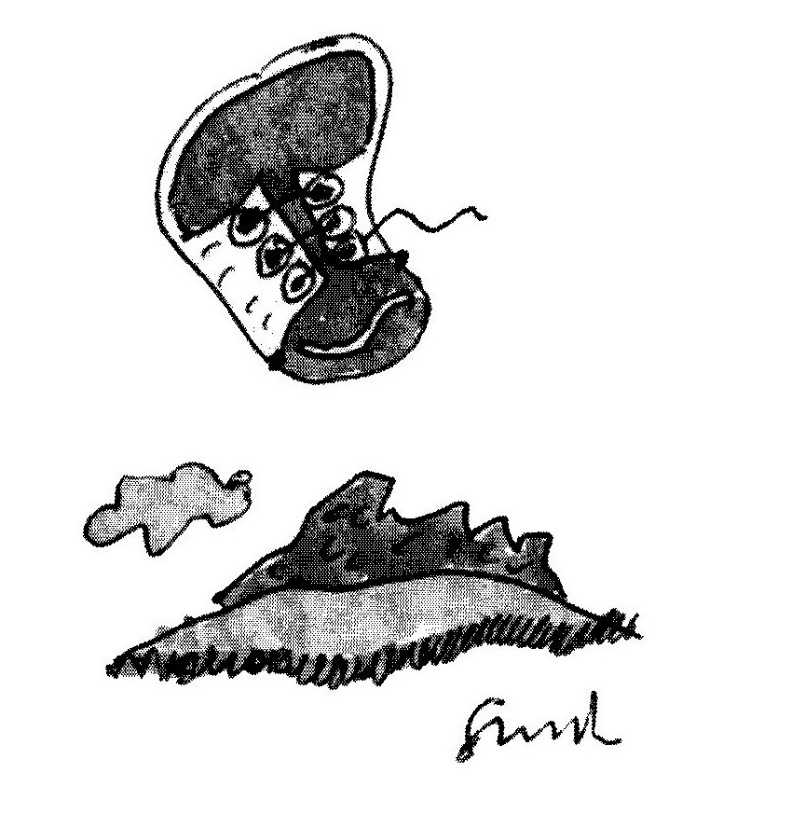 HAIKOIDSLiving in the momentis greatuntil you’re in it.His Muse has gone,though now and then he callsto collect his washing.She stole my heart—yet another caseof cardiac arrest!Old menstruggle to pee. Tam? pis!He shaves ineptlyto allow his wife someunexpected pricks.According to Heraclitusyou can’t put your footin Touws River twice.HERACLITUS (on KEEPING PIT)He bought a pedometerto gauge the numberof kilometreshe walks every daylooking for his spectacles.HOW FAIR THE FAIREST CAPE?Not much because, to be unkind,both Hottentot and Dutch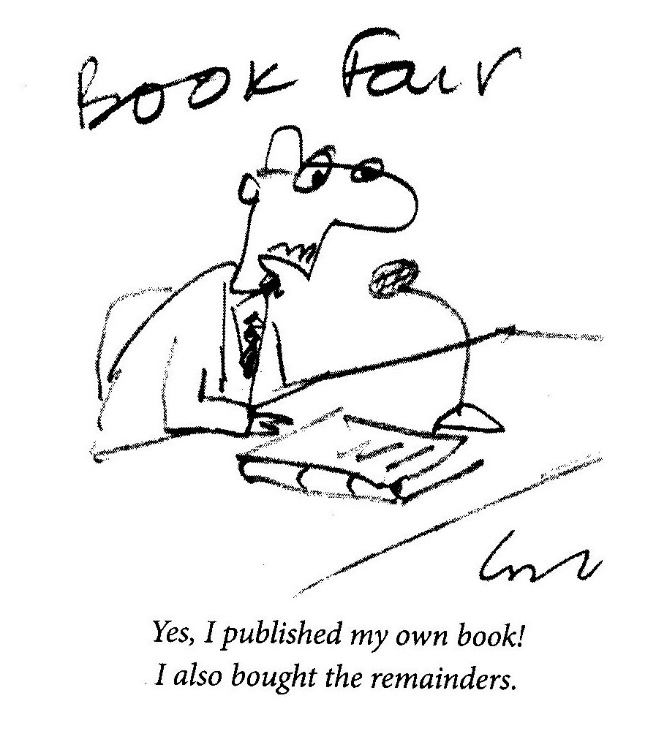 did their utter bestto rob each other blind.STATING THE OBVIOUS # 7367Birds only ﬂy,the sage said sadly,because, you see,they walk so badly.AND THE BIRDS ARE TWEETINGThere is something wrong,the dog staggering on the lawnscratching for crumbs in the sand.In an ornithological nightmarebirds imitate klaxons, sirens, mobiles,bleepers and each other.In efforts to respond, eggs are unlaid,genders get confused, nesting patterns muddledand ancient roles reversed untileventually birds fall silent, the dogbarks thrice, whines, turns againand, disconsolately, falls asleep.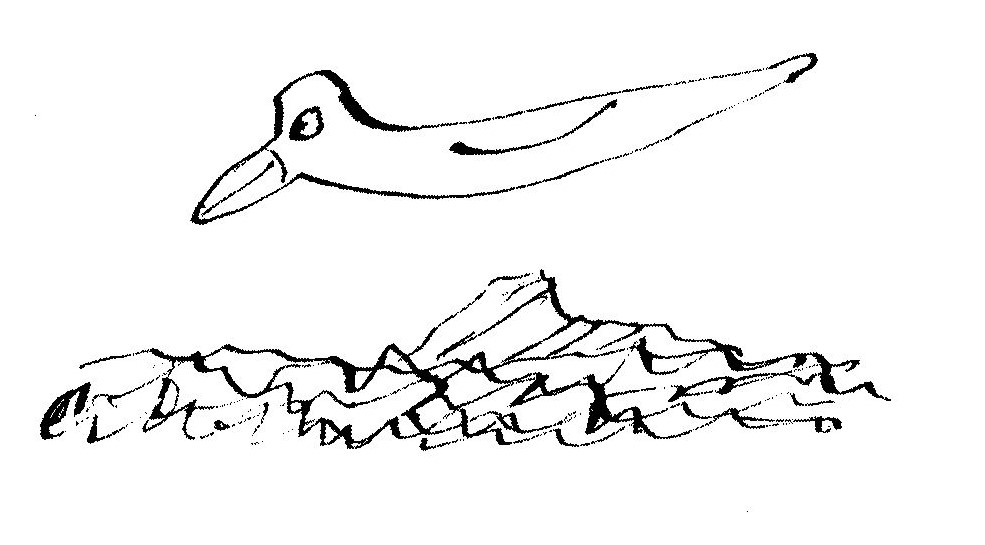 ENDGAME #76As a ﬁnal grand gesturehe took his Hilton Nel platesto a wild Greek party.A SHARK’S BEST FRIEND IS HIS CHUMWhen sharks are gliding through the seaIt’s not the place you want to be.Sharks will eat you on a whimOr just remove a dangling limbSo please be careful where you swim.But why’s their bite worse than their bark?Why do they sulk in the murky dark?The answer is this, simple and stark:They deeply resent being banned from the arkBut what about ﬁsh, or dolphin, or skate?That, of course, is another debate.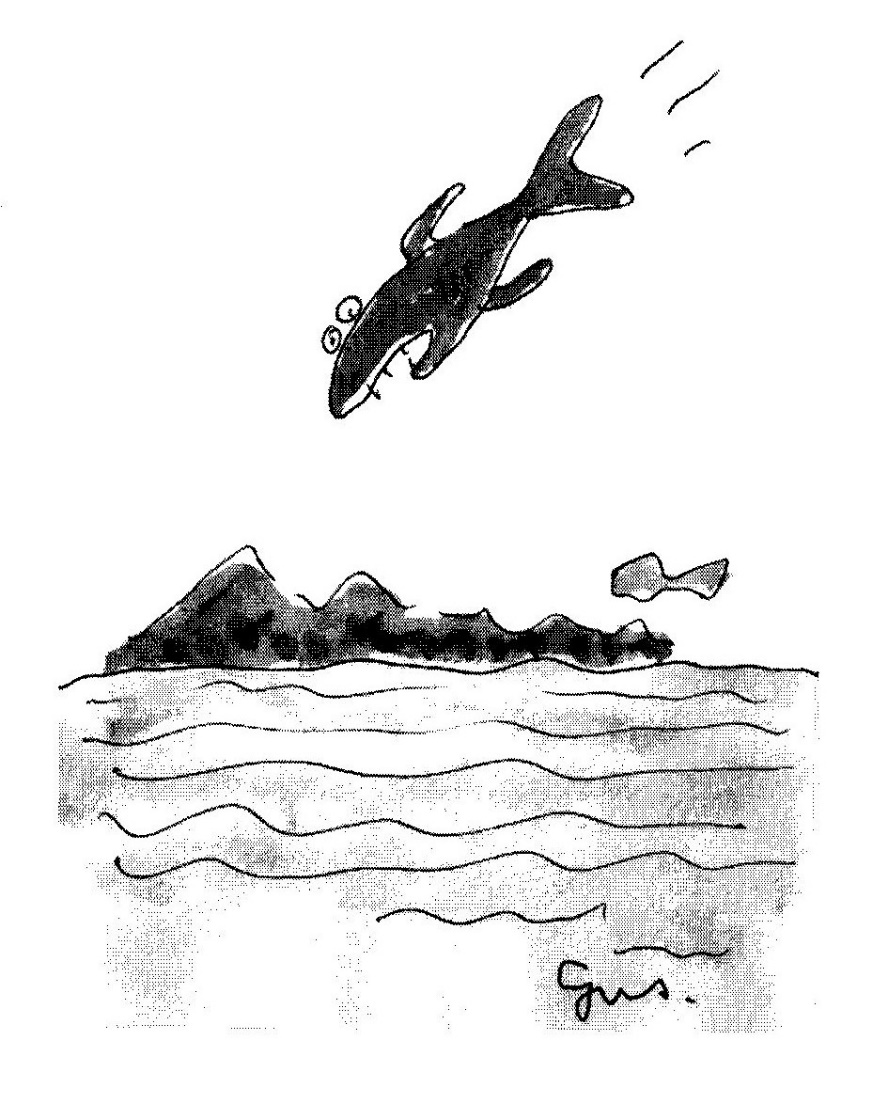 TWO LINES FOR FINUALALeft in the grillthe toast was toast.AT THE AIRPORTSo many menbut none of them Daddy.TENDING TO PERFECTIONHe always leavesroom for complaint.AT FOUR A.M.What really keeps me awakeand nocturnally losing the plotis how many franchiseshas the Lord of the Universe got?—none ten billion some uncountablelots stacks myriads thirty-two forty-one seven inﬁnite spans et al inﬁnitumnever plench enough three nil nulla 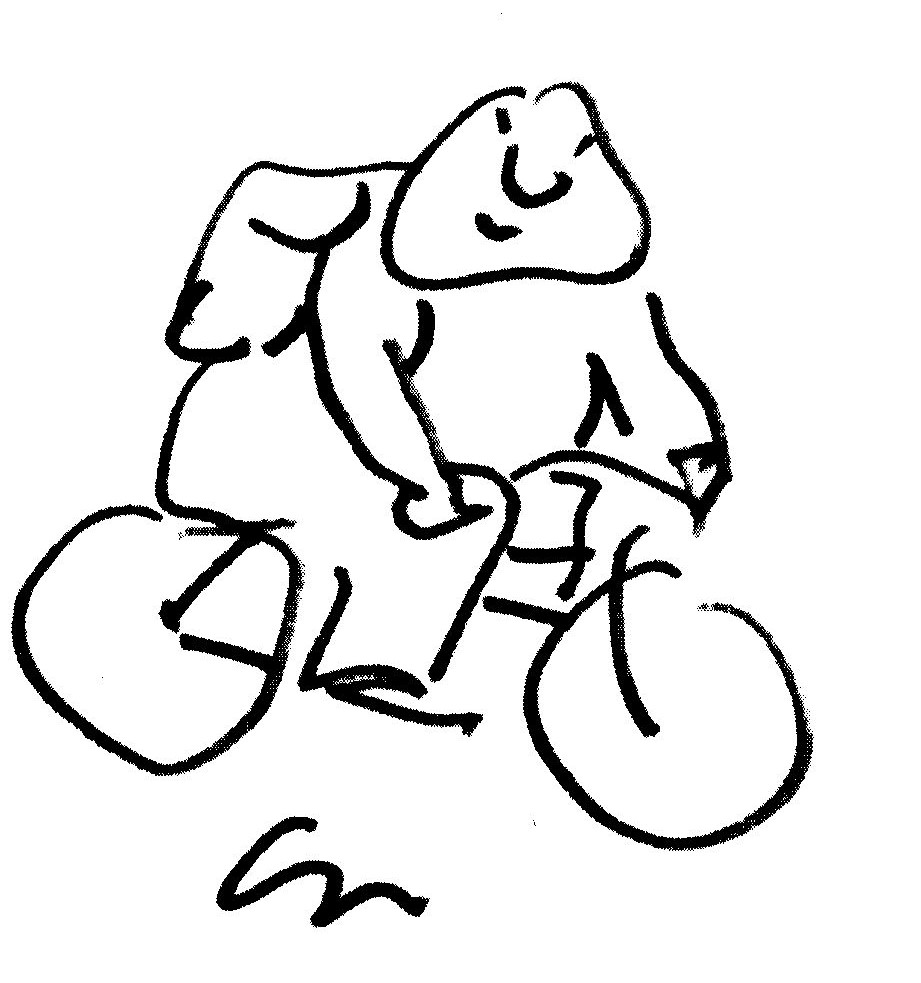 ON RIDING WITH WOMEN ON BICYCLESI ride behind. My thoughts are pure.But, still I’m viewed as envoyeur.I ride ahead, the wind pumps hard.They fall behind, I’m avant-garde.In pelotons, I never ride,Once ignored! I have my pride!Yet, I’m content, I study Zen.But from next week, I ride with men.THE WINDThe wind sweeps away the clutterthen dumps it somewhere else.ADVICEDon’t wear yourself out—It’s the only one you’ve got.RISE AND FALLWith bursting heartsand aching kneeswe labour upthe Pyreneesthen down againthe other sideat hurtling speed!We’re terriﬁed.But when it’s overand it’s all done,we grin and say:Well, that was fun!COMPASSIONSaid St Francis of Assisi,In more or less these very wordsLoving people isn’t easyAnd charity is for the birds.AMBITIONI’m sittingin the boss’s chair,relaxed and ready to roll.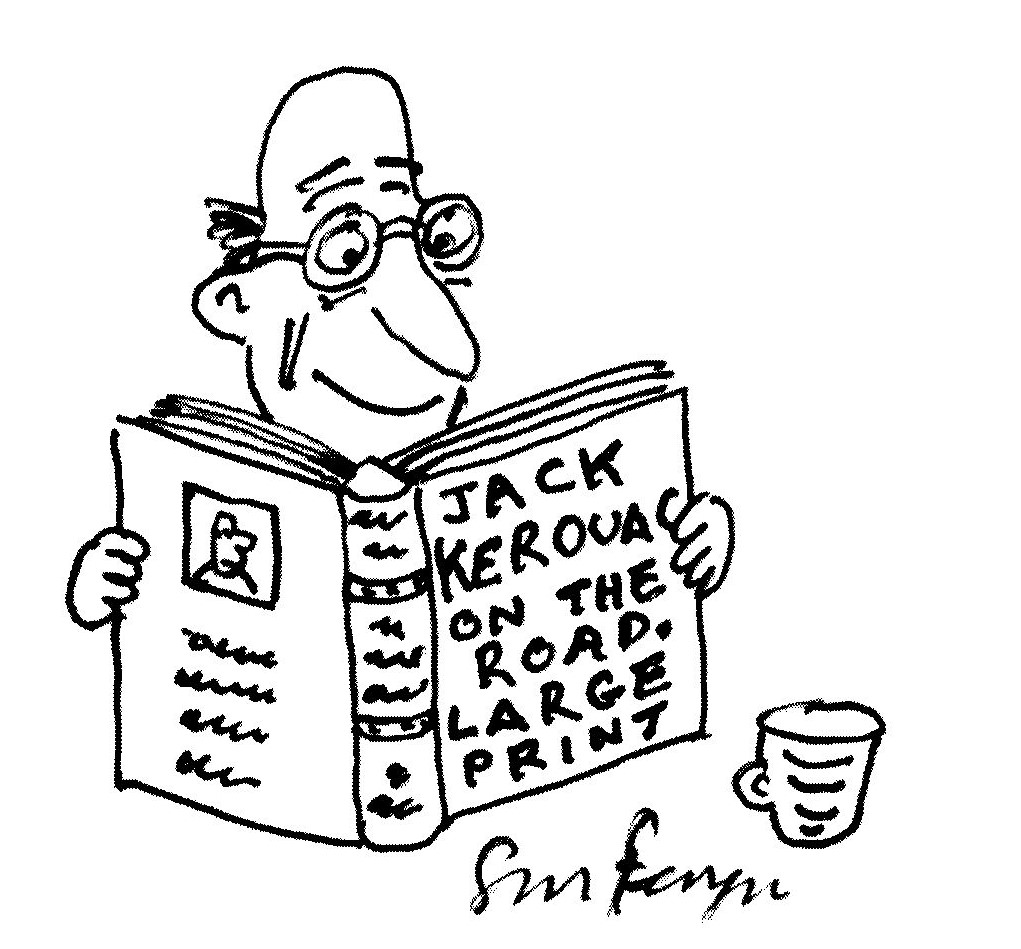 MORE HAIKOIDSAt the booksellers partyher friends all raveabout their Kindles.I’ve only been in purgatoryfor two weeksand it’s been hell.I owe my life to the factthat my parents hadunprotected sex.I’m not saying nobut I’m inundated with workand unindated with time.Off to the restauranthoping to be mildlydisappointed.She comes to the pharmacyfor a pregnancy testand a packet of chips.FOR DAVIDApril is the coolest month,The wind don’t blow, yo!The waves don’t squall, ya’1l.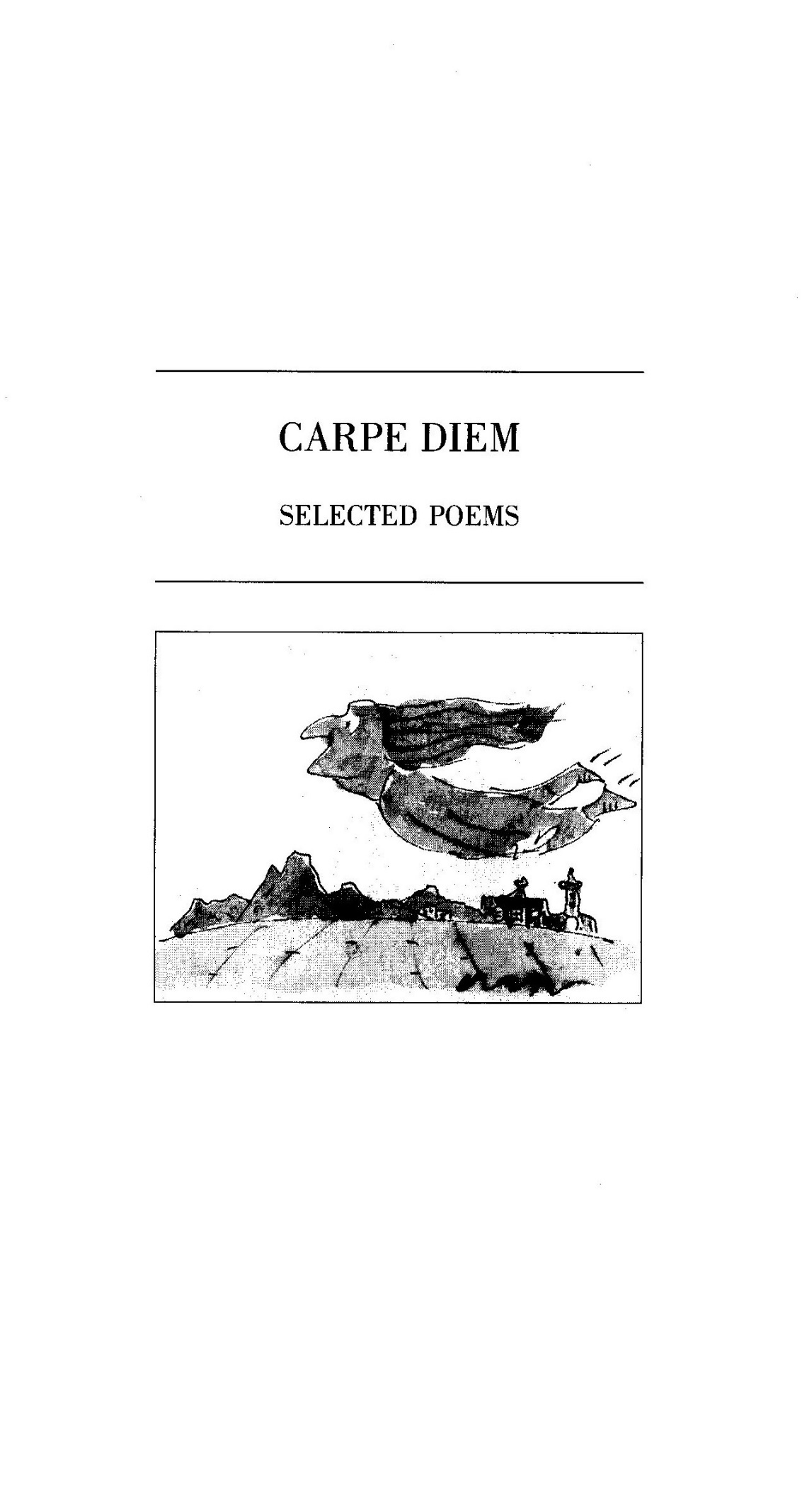 VIGIL, WITSAND—for TomThe tide rolls in.The headland steamsBeneath a pall of drifting cloudsOut to sea (or so it seems).I wait at the window(With bread and jam)To wave goodbyeTo Swellendam.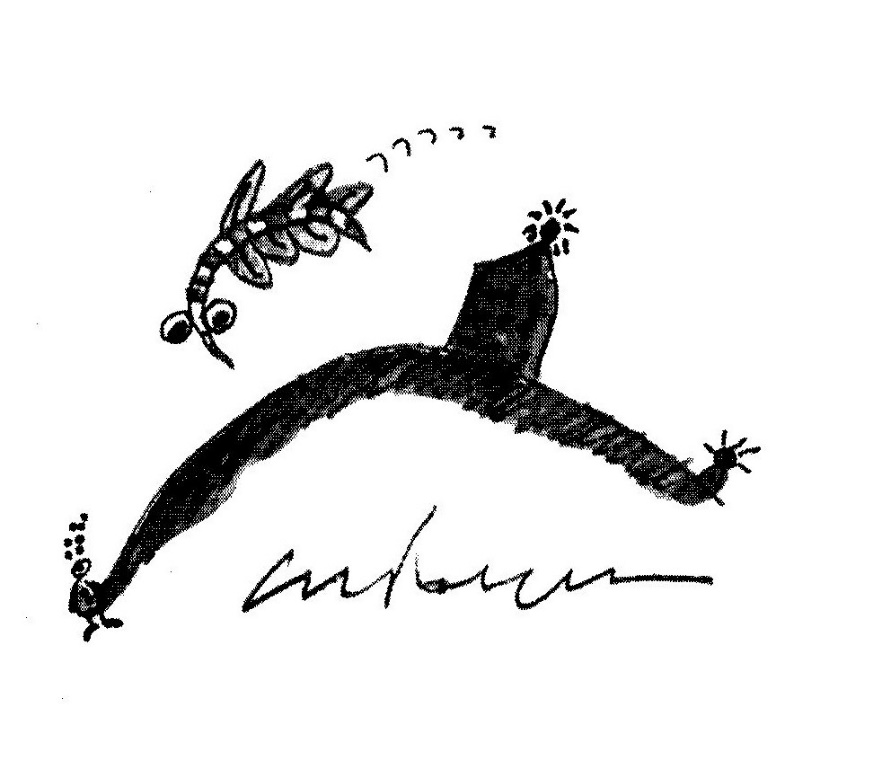 LIVEWARE BLUESMachine! You have not blood nor gland.Your tongue no man can understand.What Poem, Song, Sonnet or OdeCan be expressed in Binary Code?Pedestrian your rhythms run:O one, o one, o one, o one.We covet your complacent skill.Those rapid circuits Digital,Without remorse or grief or pain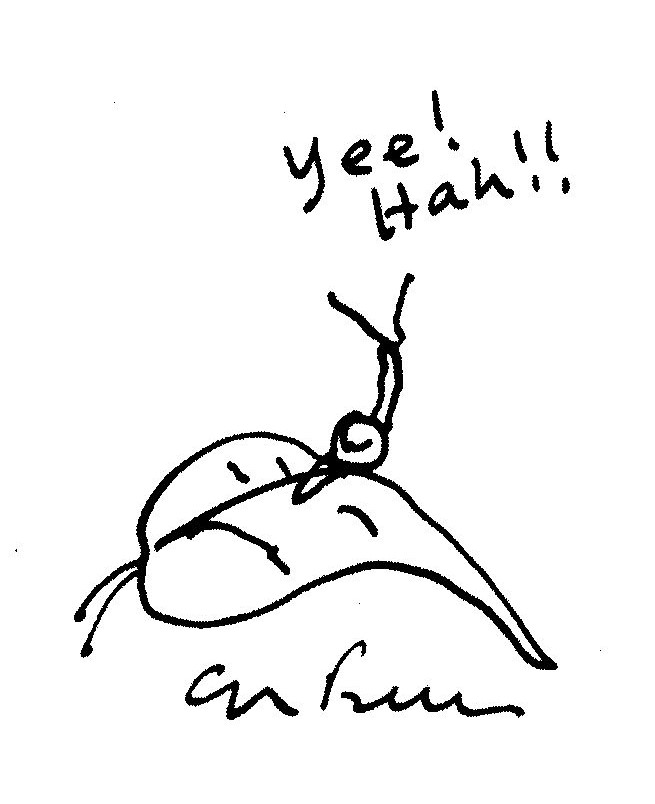 Repeat-repeat each task again.Your functional memory just wipes cleanThe slightest trace of Doubt or Dream.You’re never bored, but can’t regretNot wanting what you cannot get.ON THE DEATH OF AN OLD COMPUTERAscii to Ascii,Dos to Dos.SNAIL MAILIn old Japan a border guardWith one wet horsehair wroteIn microscopic charactersHis wife a poignant note.He called his favourite carrier-snailAnd pinned it to his shellAnd said: “Oh steadfast Samurai,Depart for home. Go well!”The message read: “Should I surviveThen disregard this brief;But if I die, this missive willRemind you of your grief.”SNAIL LOVEHow lovely is thissensual landbeyond the sexual peak:Where slow and languidﬂows each glandand foreplay takes a week.SNAIL CHRISTMAS CAROLWhile shepherds watched their ﬂocks by nightAll seated on the groundA humble snail came sliding byAnd made a rasping sound.“Desist!” cried he, for cruel intentHad made them grasp their sticks;“Forewarning of great news I bringTo you unworthy hicks.”“When tomorrow night the evening starIs just atop yon tree,An angel of the Lord will comeTo prophesy to thee.”A sudden streak. The snail was gone,His trail an after-glow.“A miracle!” one shepherd cried;“Methought the snail was slow.”Tomorrow came and was today,The shepherds got cold feetAnd arranged it that another shiftThe messenger would meet."lhat is why the gospel speaksAbout the ‘mighty dread’For unpreparéd were the bunchThat watched that night instead.The tidings told, the shepherds ran,Deserting they their sheep,Across the hills towards the InnTheir witnessing to keep.The sheep relaxed. The angel stoodConversing with the snail:“It seems to me, my little friend,We planned to no avail.”“For man forewarned is man alarmeEven glad news is a shock.The shepherd that is born this dayMust tend his timid ﬂock.”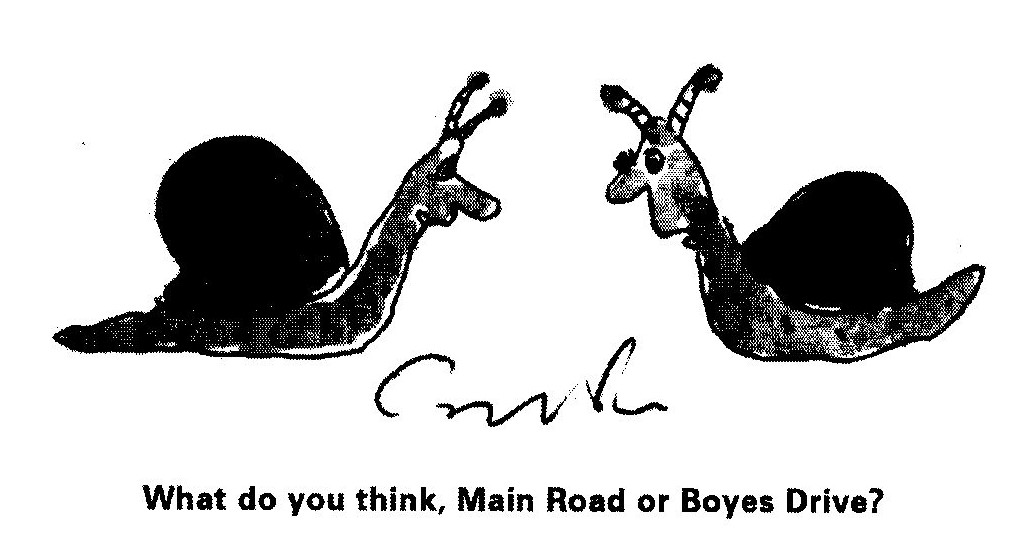 SNAIL ATMANO simple snail upon yon leaf,Eschewing joy, eschewing grief:The karmic round of mortal men,Of birth and death and birth again,Does not, I think, apply to theeWho art beyond mortality.O transcendental monopedWhy, you are neither quick nor deadKAMIKAZELike forty million crack dragoonsStood battle-trained spermatozoons.The captain spoke in solemn voice:“Although I know you have no choiceAnd little chance, you have permissionTo volunteer for this emission.”Not one comma hesitated:“YES!” They all ejaculated.EPHEMERISThe Master’s calligraphic handWith brush of wind and wash of seaWhile limning changing constancyErases footnotes from the sand.Each breaking wave, a slap of Zen,Repeats this lesson every sough:The Transient is quite enough.The foaming crest is hanging ten.When tide is high the seabirds soar,But dauntless in the tide’s retreatExtending careful etcher’s feet,Swoop, stop and drop upon the shoreTo sprint or strut and, inter alia,Imprint their ﬂeeting marginalia.COSMICK CARP—A paradox as parableAdrift in timeless nothingness—A darkness sparked with light~—We meet our subject, Cosmick Carp,And recognise his plight.The Universe, it has no sides,Circumference or rimBut Cosmick’s consciousness of thisIs really rather dim.His world is vast and boundless,Lacks limits; is uncurbedAnd yet, with all his liberty,Our hero is perturbed.Although twelve billion trillion milesHe ﬂoats with ﬂick of ﬁn,Inﬁnity describes his cage—A gaol is what he’s in.He harbours secret fantasiesFor tether, stake and lock,For door and fence and recompenseOf calendar and clock.But in a way, he's just like usThough freedom is our goal.We know that Cosmick really wantsA tiny goldﬁsh bowl.CARPE DIEM—for Lionel AbrahamsA goldﬁsh in a goldﬁsh bowlSurveyed the world outsideAnd felt completely in controlOf everything he spied.Thought he: “I’m in my element,My glass, a faithful lensThat shows a foggy ﬁrmamentThat wobbles and distends.“An ever—shifting universeOf ectoplasmic formsBeyond all known parametersOf ﬁnite, ﬁshy norms.“And yet, this mystic interplayDoes serve me with such loveThat I am blessed every dayWith manna from above.”HAIKU—A DIALOGUE PROVING GOD’s EXISTENCE“Look how perfectlyThat small chameleon thereIs camouﬂaged!” “Where?”The rain, when it pours,Beats through the trees like discreetJapanese applause.—FROM MATTHEWLots of people inPlumstead, Dad, play pianosAt night——it’s lank sad.—ASTIGMATISMHow wonderful toAge: Two moons and a doublePlenitude of stars.—PANICEight o’ clock, the cars-How urgently they rush toReach the traﬂic jam.—JOBURGOn cold crystal nightsA galaxy of grounded stars—The city lights.—CELESTIAL MOTIONFrom the bus windowthe trees ﬂy by. But the moon,it travels with us.—HERMENEUTICSJust the briefest glimpse,then all eternity forinterpretation.INNOCENT EXPERIENCE—for Don MaclennanAn ageing sheepWho was quite deepRead Blake and cried:“For goodness sake!“If Christ is shepherdAnd Christ is lambThen half-divineIs what I am.”And then she sighed:“Not true, becauseHalf-divineIs what I was!”EVIDENCE?After the ﬂood, whenThe waters subsided,God said to Noah:“Come out of the ark.”And all the wild beastsAnd all kinds of cattleAnd all of the birdsAnd all of the creaturesThat crawl on the earthDisembarked from the ark.Excepting, of course,The wood-borer beetles.ZOSHI SAIDThe Piet-My-VrouTalks Afrikaans,Don’t you know?MASLOW WAS WRONGAlong an early-morning laneBetween the forest and the seaA hundred iridescent websAre laid like nets upon the lea.Roughspun, they look like gossamer ragsOr even gleaming dinner plates.And at each rim, alert, polite,A bright attendant spider waits.The threads, though tacky to the touch,Remain quite empty through the day,Except for shimmering drops of dew.A clue? Perhaps the spiders’ preyIs not small creatures dead or wrappedBut starlight, luminously trapped?REGGAE RHYMES FOR DAVID1O elegantly rasta palmSkanking in the airTossing in the north-west windYour natty dreadlocked hair.2O little star aster farI wonder at your sheenChanging like a traffic lightFrom red to yellow to green.O little star aster farI wonder if you are theCelestial resting placeOf Robert Nesta Marley.POEM FOR NICKYWill my soul have memory of mewhen it returns as chimpor chartered accountant?Will it, by my death,have been liberatedor abandoned?Might it, at least, feelan ephemeral yearningfor you, your fragranceand wonderful laugh.LIFE SENTENCEJonathan PlaatjiesWho was born in the remote Cape hamlet ofOmdraaispad which is known for a statueOf one of its postmasters Ian de KlerkRepresenting him holding a limp ﬁshIn an outstretched palm which was erectedIn Nineteen-nineteen in his memoryBy his eccentric wife Tamara whoLater scandalised Genadendal byLiving in sin with the Persian painterOmar Barry (there were some who said heWas not Persian) who invented KarooCubism by meditating onThe rock formations in the BamboesbergenDied today.GOOD THEOLOGY, BAD MOVE—Ascension Day 1991The sad, incarcerated carpWho reasons perfectly:“Could I but smash this bowl of glass,My spirit would be free.”BOOK CLUBBOOK CLUBMy tame, domesticated wifeTugs slightly at the strings of lifeWhen, once a month, she ﬂies the coopTo join a book discussion group.No men allowed! This silly rule I think is chauvinist and cruel.“Who needs,” I shrug in my defence,“Their gossip laced with Lit Pretence?”But when it is her time to hostIt’s then it irritates the most.Ignored! My fragile ego scarred!A writer scorned! A poet barred!I prowl the house, aloof and numbBut furtively, each time, succumb.Against the door I lay an earAnd don a patronising sneer.The moral is: What men derideIs that of which they are outside.WEATHER REPORTFORE-WARNEDKnowing from the televisionThat a cold front was coming,The trees of SignalHill, blurred in the mist,Are more mysterious still.GALE WARNINGThe papaya treeFlaps in the wind, taps windowsAnd rattles the eaves:Flags for the deaf andMorse for the blind, it signals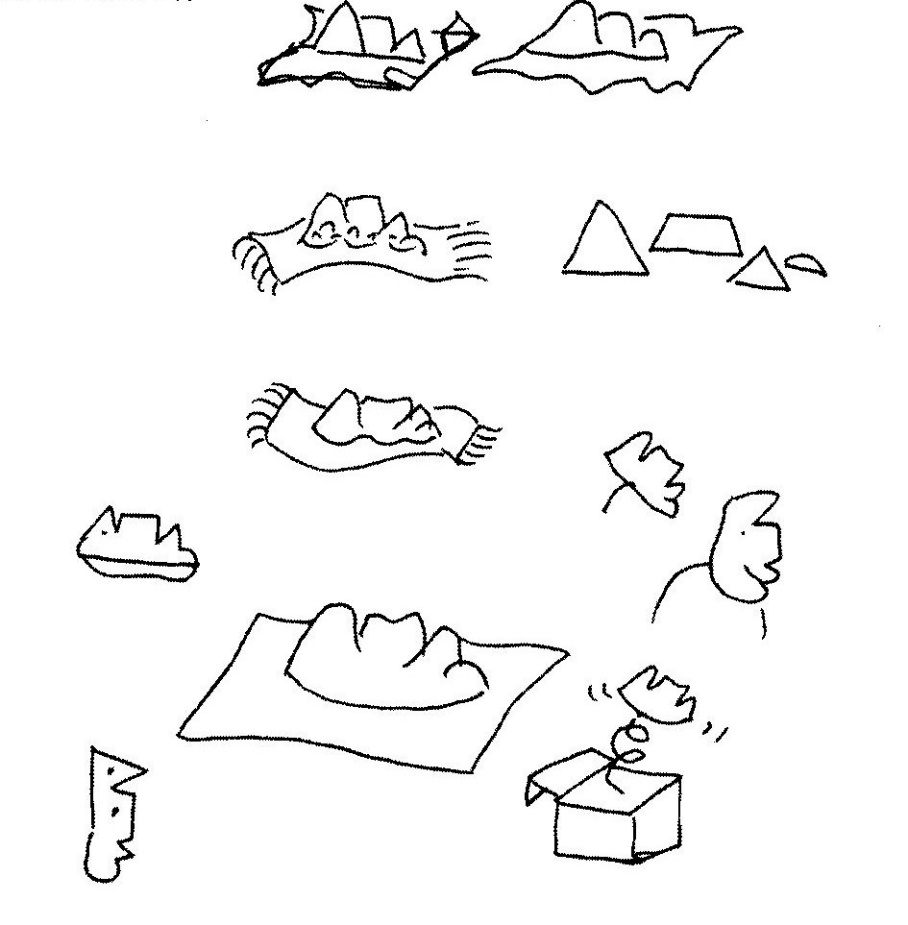 With snail-tattered leaves.LIGHT VERSE AT THE END OP THE TUNNELThe perfect poet lies in bed,In vain he tries to sleep;He counts the sheep inside his headIn syllables, not sheep.His haiku all have seventeen,His tankas thirty-one;His prosody has always beenMore regular than Donne.With fourteen lines and seven rhymesHis sonnets are precise—How cleverly the music chimes,How literally nice!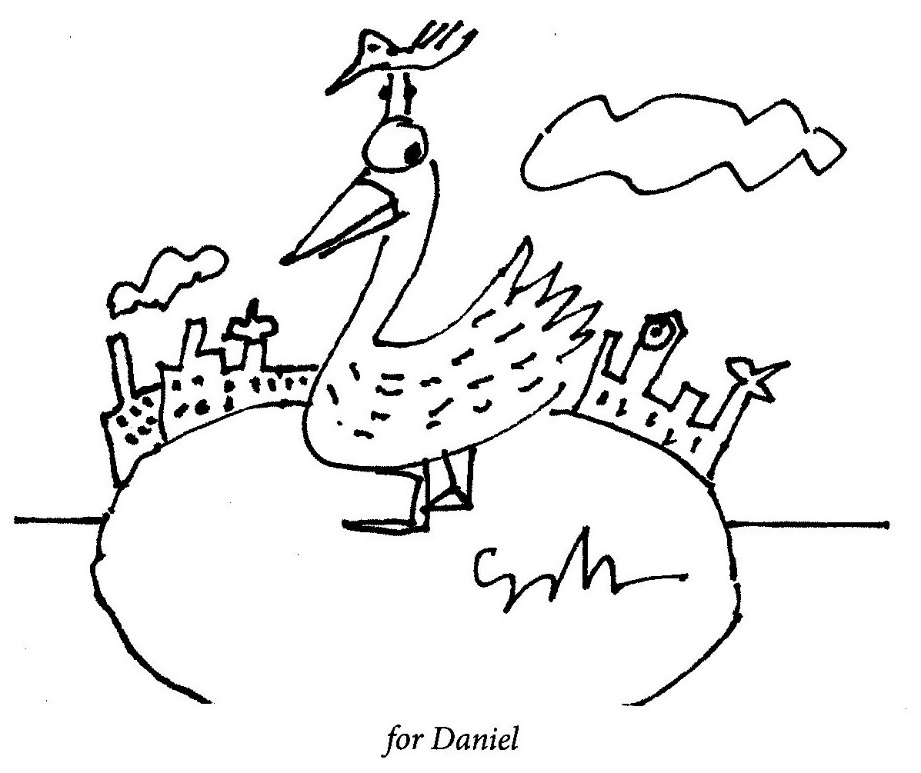 Archaic forms he knows them well:The ode and virelay,He likes to write a villanelleAnd loves the triolet.His every pulse is metrical,Mechanical and neat.His heart ﬂub-dubs iambicalAnd never skips a beat.His ECG scans perfectlyDe dum de dum de dumAnd measures ineluctablyEach moment’s tedium.His heart’s a clock inside a boxThat ticks each beat and rhyme,And only Death can spring the lockTo break the spell of time.But Death does not this poem end(Of that I can’t be surer),It is, as mystics all contend,An ultimate caesura.THE METEMPSYCHOSIS OF THE YAKHe has no house, he has no shack,lust shaggy hair upon his backThat hangs from cranium to hoof—An absolutely perfect roofTo shelter him from winter chillsAmongst the Himalayan hills.Tibetans ride upon the backsOf generous and gentle yaksWho offer milk, their hair for rope,Their ﬂesh for meat, their fat for soap,And listen as the valley swellsIn irony to temple bellsThat toll that karmic law decreesThey will return as Red Chinese.CREDOI do believe the world to bethe product of deep reverie—-a dream that’s boundless and uncurbedbut oh so easily disturbed!THE ELASTIC LIFE FORMULAHormones control every aspect of our lives. They hold sway overmood and personality, size, bulk, bone-length, shape, gender andeven sexual orientation. W'hen delicate hormonal balances aretampered with, bones lengthen, skin thickens, water is retainedand metabolism speeds up or slows down. The human conditionis rendered elastic.With this in mind, coupled with the success of menopausalhormone replacement therapy, the Universal Medical InsuranceGroup is designing a cost-eifective hormone package for theelderly.The UMIG regimen, tentatively titled ELF (Elastic LifeFormula), is to be marketed for people of 60 and over who areliving on ﬁxed incomes. The burgeoning senior citizen tragedyis that well-deserved pensions are withering away; living costs,including food, shelter, transport and medicine are subject tocorroding inﬂation and seniors are become a major proportionof the urban poor, unemployable, an increasing burden on familyand State, the innocent victims of creeping poverty.The ELF polyhormonal package is formulated to reduce humansize and mass gradually without signiﬁcantly altering shape. It’srationale is: the smaller you get, the less you need.Dosage can be linked to inﬂation and the pensioners on ELFtherapy will ﬁnd their cost of living dropping in direct proportionto the inﬂation rate.Based on 15% annual inﬂation, a 75 kg 60-year-old will weigh15kg at 70 and 7kg at 75. At 80, they will have shrunk to the sizeof a six-month-old baby.Old-age homes (which will have to be redesigned) will easilyaccommodate 10 times the number of residents, most of whomwill be around 60 cms tall.Pensioners will be as lovable as pets. Although, on the down-side, they could be snatched by cats and birds, and, if sufferingfrom senile dementia, could easily get lost or trampled underfoot.However, on the upside, endangered seniors could easily hidefrom burglars and scamper away from muggers. Childhood perspectives would be restored, facilitating thepsychotherapy so necessary for the completion of unﬁnishedbusiness.Everything will be cheaper: food, clothing, blankets, transport,make-up and even, ultimately, the cofﬁn and crematorium costs.For instance, 187 80-year-olds could be packed into a minibus andat least four jet-setting geriatrics could snuggle on one aeroplaneseat.60-year-old giants will be seen shambling across retirementvillage landscapes with dozens of hamster-sized nonagenarianspeeping from pockets, collars and turn-ups. One banana willfeed a dozen, a bottle of beer could ﬁre a bacchanalian orgy anda pocket handkerchief would do as a tablecloth, tent or tarpaulin.What is still unpredictable is the long-term effect of ELF onlongevity. Trials using rats have indicated that side-effects mightbe uncontrolled promiscuity and premature ageing.LIMERICK—-According to an article printed in The Independent on 6 July 1994, researchinto the mating habits of the Praying Mantis, where the female was fed beforecopulation, proved that no well-fed female ate any one of her mates but onlyone male survived an encounter with a starved female. With apologies toother ‘Skinner/dinner/ in her’ limericks.Said a cautious young mantis called Skinner:I take all my ladies to dinner.It’s not that I’m kind,It’s just that I ﬁndI feel much more secure when I’m in her.AUTOPHAGYAmongst cannibalsThe phrase ‘battered wife’ assumesAnother meaning.DYSLEXICShe signs her letter:‘Lost and lost of love.’EPIGRAM(Source: Patricia Davison)Lost in the hills at the end of the dayWe burned the map to light the way.FREE FALLThe Women’s MovementBegan, I believe,With Adamant Eve.INTERNET SENRYUI believed that G-dEncrypted the UniverseFor fear of hackers.JUSTIFICATIONLife is but a gift of timeSpent in gathering evidenceAgainst the summons for the crimeOf wasting that inheritanceOLD AGEYour life-support systemIs coin-operated.The Matron has change.SELF PITYMy life in action replay:Fifty perfect goalsAnd me the goalie.LOVE AMONG THE MIDDLE-AGED—SLEEPING MATESA 1995 survey of more than 5000 frequent ﬂyers revealed somestartling facts and has led to the development of a fascinatingnew travel service. 72 per cent of the travellers interviewed byMarketpro were males aged 40-60, mainly in middle and uppermanagement, who were away from home 3-6 days a month.The survey further showed that by far the majority wereheterosexual and married or in stable, more or less monogamousrelationships. A parallel probe by the marketing company ofescort agencies and massage parlours in major cities indicatedsimilar opinion. Most of the clients were middle-aged and mostwere on business trips. Information on the marital status was, forsome reason, unreliable.On investigating individual cases using psychologists, it wasdiscovered that the majority of the clients were not seeking sex,but comfort.Three nights away from home was reported to be unsettling.Despite the luxury of the hotel rooms, sleep was shallow anddisturbed. Also, many of the interviewees had bad or worrisomedreams. Post-Business-Trip-Trauma studies revealed an alarmingincrease in paranoia and acute depression.As a result of this research, the hotel group that commissionedthe survey has just introduced a pilot programme called Sleeping-Mate. The service is offered discreetly to businessmen who can, foran additional fee billed as extra room service, hire a middle-agedwoman who comes with a full kit of ﬂannel nightie, comfortablepillows, Horlicks and ﬂuffy slippers.Sex is not offered as an option and so far, in the pilot study,has never been negotiated. Results have been phenomenallyinteresting.The businessmen report a tremendous elevation of mood,causing mild euphoria during business meetings and sharperconcentration.SEMPER HELIXIn duplicate beside the pondThe mirrored fern unfurls its frond.The twisting leaf escapes the treeAnd ﬂutters downward spirally.All things expire. The spring of TimeUncurls with tick and tock and chimeThat knells the universal endWhen knots unravel, curves unbend.The straight line on the cardiograph:A spirit-level epitaph.So let us praise while yet we mayThose things that take the tortuous way,Which twist and turn spontaneouslyTo stem the trend to entropy.TWO TANKAAUTUMNGod is present inthe stillness of twigs,the trembling of leaves,in perception andsurreptitiouscounting of syllables.FROM THE AIRLike the length of stringdropped on an unmade bedthe road meanders in the mountainsleaving a sense ofpointlessness and comfort.IF ONLYDriven by a hunch that James Ioyce was dyslexic, Herman CharlesEnglewald, poet, translator and remedial teacher, ran a computerspell-check on Finnegans Wake and produced a novel of suchlucidity and popular appeal that the Bloomsbury Press sold sixhundred thousand copies in sixteen months.Released by royalties from the travails of prose, Engelwald’scurrent passion is to punctuate the poems of e e cummings.BRIEF SELECTION: ARS POETICAA defence against plagiarism:Ensure your art is boring.Today I took booksto the pulpers but sadly,they don’t do poetry.I hereby applyfor funding, sufﬁcient toﬁnish this haikuBRIEF SELECTION: SNAPSHOTSA gale-force southeaster:birds surrender but grass, likeSamurai, ﬁghts on.Before they left,the aliens wrotea brief, explanatory note.Cycling past a kiewiet’s nest,he stops to check his chain.Notice in a Cafda bookshop:Your jigsaw puzzleis welcomemissing pieces or not.PAST APPLEGARTH IN RADIANCE—for LeeMy Sunday morningGenuﬂectionsAre made with bending kneesWhile sun spokes strokeAcross the roadAnd ﬁre the fallen leaves.My spinning chainwheel’sStarred reﬂectionsWhirr upward through the treesAnd glinting fromMy streaming cold:The snailtrails on my sleeves.GRENADEWhat a condition to ﬁnd ourselves in!With just enough strength to pull out the pinBut not, I’m afraid, to hurl the grenade.CLASSIFIEDThe city lights-a bed of glowing embers.We dread the kindling wind.THE CAPE TOWN LAUREATE SPEAKSToo much is made of the mountain,The wine, the crime, the sea,The Waterfront and the Island,But not enough of me.FOUND POEM:SHAKESPEARE IMPROVED(]ohn Qwelane, Radio 702, 9/5/96)A rose by any other nameWould smell the same.WRITER’S BLOCKThe Poet-in-Residence sat on his bedhis computer cursor beating.Blank is the screen. Empty the head.The Muse is fast retreating.He peers at a book. He ﬁlls up a glass,sips coffee and pale green tea.He beats his breast and cries, “Alas!Why must this happen to me?“The well is dry. The sump has leaked.My inspiration’s vanished.I’m over the hill. I must have peaked.I’m under arrest or banished!”He went to the Co]lege’s Admin. Blockand knocked on the Dean’s grey door.“Come in!” cried the Dean, unclicking the lock,“And what can I do you for?”“I’m done,” sighed the poet, “a fraud and a farce,my muse has stolen away!”“Oh! Crap!” said the Dean, “Don’t be an arse,for this is a fortunate day.“As a poet you were a drone and a boreand a drain on our ﬁscal resources,but now that you know you can’t write anymoreyou can workshop our poetry courses.”WITH OCCAM’S RAZOR, GERARD MANLEY HOPKINS SHAVESThose springing rhythms, riding, creaking, wrecked my rest.The dapple-dawn-drawn bathroom steams, the mirror mists.With sweeping, squealing palm I wipe it clean, and fraughtIn dreary day’s dominion, meditate my liturgy of lists.And then, with strokes of contemplation awaken to the thoughtI’ve caught this morning morning’s palimpsest.JOHN DONNE ON THE N1And therefore neversend to knowfor whom the road’s tolled;it’s tolled for thee.WORDSWORTHIn hesitant, subjunctive mood,emboldened by my solitude,I wonder if—I doubt I should—‘Daffodils’ is any good?OLD BOYS’ CLUBRoy Campbell went to Durban High,when he was but a pup.Now that is pure biography:the rest he just made up.Pessoa went to Durban High,was miserable and sad,went back again to Portugalwhere things were just as bad.Charles Ortlepp* went to Durban High,he boarded there for years,and grew up strong and resolute,admired among his peers.I also went to Durban High,I left in standard eight.(This poem serves to demonstratethe vagaries of fate.)‘A prominent Cape Town pharmacistSOMEWHERESomewhere in the vast possibility of eternity, Alice B Toklas metJ Alfred Prufrock. They spent the night together, their conversationunrecorded as James Boswell was ﬂirting with Gertrude Stein.BRIEF SELECTION—INTERNATIONAL POETSuch bad luck! To beAssigned an interpreter\/Vho contradicts him!—PUBLISH OR BE DAMNEDOur struggle will endwhen each white participanthas written a book.-AT THE READING’S ENDRelief, mimickingenthusiasm, was heardas a call for more!—UNENTITLEDDisregarded at homebut abroad, a sensation:her poems, it seems,improve in translation.POETMy poems are the means by whichI send my thoughts to you.You’ll ﬁnd them sensitive and rich,Original and true.They’re erudite and full of witWith subtle traps and luresAnd, quickly while I think of it,Please don’t send me yours.THE JAPANESE HAVE A WORD FOR ITthat simultaneous, brief,conﬂation of joy and grief,the rising sun, the falling leaf.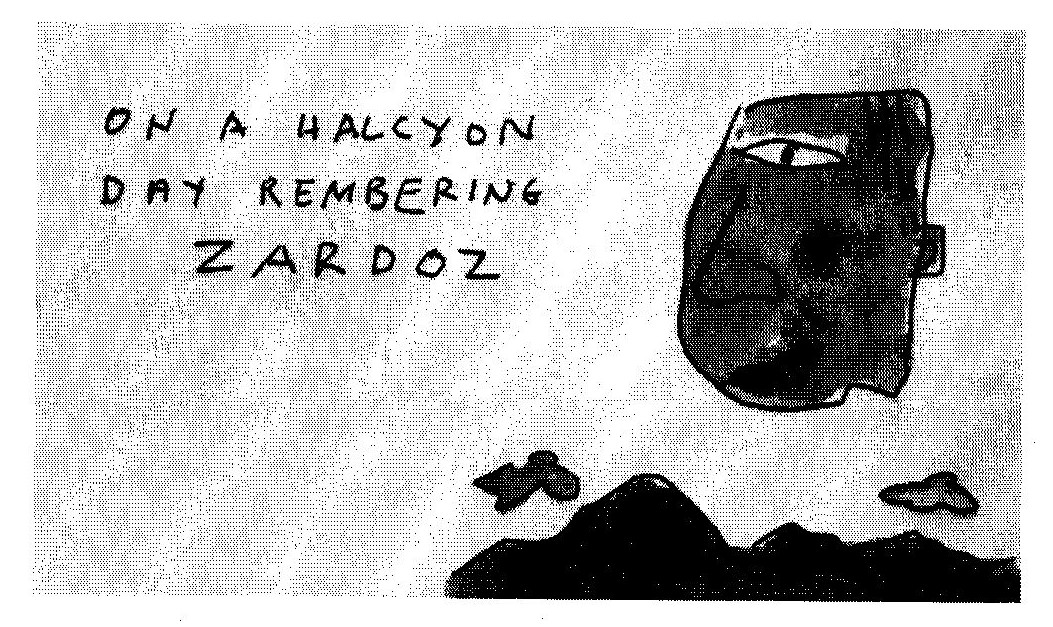 DOGGEREL DOGDoggerel Dog crosses the streettripping on iambic feet.Down darkened alleys hear him whinewhile snufﬂing for some scraps sublimeAn empty dustbin’s hollow clang,he swings around and bears a fang.Night will ﬁnd him all too soonhowling at a paper moon.THANKS BUT NO THANKSPresenting a manuscript,he maligned the publishersof his other books as rankincompetents and crooks.Not wishing to join their ranks,I gratefully declined, with thanks.DOROTHY PARKERShe dipped her penIn blood, not ink;She made us laugh,She made us think.CONFESSION OF A ROUGH BEASTOne day, slouching along,I came to a fork in the road.One way went to Bethlehem,the other to Pilates.I took the one less travelled.THE PARABLE OF THE GENEROUS MANI tend to lend the things I like,my CDs, books, my precious bike,my glasses, tablecloths, my plates;I press them on my lucky mates.So what is left, it dawns too late,are all the things I really hate.And as we’re judged by what we ownand by the stuff we have on loanthen here’s my fate, it’s really sad:my friends look good and I look bad.The moral drawn from all this sorrow?It’s bad to lend, it’s good to borrow.SYRINGAshifting in the windalien and rooted,and the wind,just passing throughBY FOOT THE APOSTLES TRAVELLEDDuring the washing of feet,it was rumoured that all ingrown toenails,bunions and corns were also cured.RETURN TO THE ARMS OF MORPHEUSBy far the mostdelightful soundwhen tiredof Argus training:That pitter-patteron that roofthat signiﬁesit’s raining.INSOMNIAC IN LOVEAmongst the pleasuresI have know in a longand worried lifeis to lie awakeand listen toa gently snoring wife.SIMON’S TOWN HELL RUNSuddenly atheists and secular humanistsare everywhere. On yesterdays trainto Simon’s Town our carriage was stunnedinto evasive silence by an evangelist hammeringus with terrifying quotations from Richard Dawkins(evidently there is no afterlife, heaven or even hell).Reaching our destination was such a reliefthat the entire congregation burst into ecstaticululation, hallelujah and amen!FAMINISMTheir tummies ﬂat,their ﬁgures neat,they never haveenough to eat,but if they had,then here’s their fate:they’d put on weight.ADVICE TO THE ELDERLYAvoid confusionas eyesight dims:Don’t buy glassesthat don’t have rims.SYNAESTHESIA TANKABlindfolded, he sniﬂed,rolled it around his palate,pondered and pronounced:“Charlie Parker—Bird at theHigh Hat, 1953.”YORVICThe Vikings who invaded Yorkto live in squat and village,were vile to girls and ploughed the earth,combining rape and tillage.SPANISH SKETCHES: PILGRIMS’ SONGWe were lost on the Camino,we worried and we prayed:why are there no refugiosfor pilgrims who have strayed?A SAD SEQUELAfter D’Artagnanleft the Musketeersthe new recruit, Bathos,was a bit of a disappointment.IN A BOOKSHOPA couple called Gladys and Rexwere suddenly keen to have sex(such urgency’s slightly perverted),“But where can we do it?” cried she“The poetry section,” said he,“I’ve noticed it’s always deserted.”CLOISTERSWe meander throughantique furniture storeswith exactly the samewhispered reverencewe once felt visitingchurch or cathedral.REQUIESCHATOLOGYWere I to believe in the soulwith all of the problems it posesI’d dread not only my deathbut also my metempsychosis.SOUTHEASTER RISINGThe long grass has itsears pinned back and thetrees are mercilessly thrashedwhile the stars and thelights of the town areastigmatically blurred.OUTAGE 1 FEB 2008—after Albert CamusAs he ranted onabout the blackout shewas ravished by the stars.QUESTIONS NEAR MONTAGUWhich of these hillshas a name?And which are knowableonly by number?And what of the others,anonymous, hunchedin deep, unclassiﬁed,slumber.FLAWED SURVEYDiogenes, when not in his tub,went prowling the nightwith his lantern lightin search of one honest manamongstCassandrasnight crawlerscutthroatsinsomniacsmuggerspimpsprostitutesfootpadscutpursesdoomsayersdebauchersand skullduggerswhile decent folk were safe in bedENDGAMEWith modern medicinedoctors can ﬁnd somethingwrong with everybody,while new age healers cancure anything you haven’t got.AUBADEOn a cosy Sunday morning,in bed with book and tea,the church bells in our suburb tollfor everyone but me.ALZHEIMER’S FREIGHTThose things you wish to rememberare never lost or forgottenbut only packed, sent on ahead.TOUGHENED UPIf I’d felt at sixteenas I do every morningat sixty ﬁve, my motherwould have kept me in bed.GERIATRIC PLIGHTOh, let us all givecopious thanks:that we are each other’smemory banks.A MISCELLANY OF HAIKOIDSUnable to makea living as a real writerhe turned to crime.The poor critic,rising to leave, got trappedin a standing ovation.Although I know he’sbleak and gloomy, give meBorges over Rumi.Tidy the house!Granny’s Skypingin half an hour.His T-shirt says: Fuck Fear.He looks anxious.Umbrage might be taken.It is thus ordained:we arrive and leavewithout memory.As the morning cold begins to liftthe evening chill is closing in.Burglar wishes to meetnice people with lots of stuff.No chancers.A ditherer? Not at all,he lives his lifeserendipitously.While his wife’s awayhe does what any robustmale would do—he mopes.When he moves towards herwith amorous intent—the dog barks.Man at the side of the road:feet in the gutter he sitshopefully holding his spirit level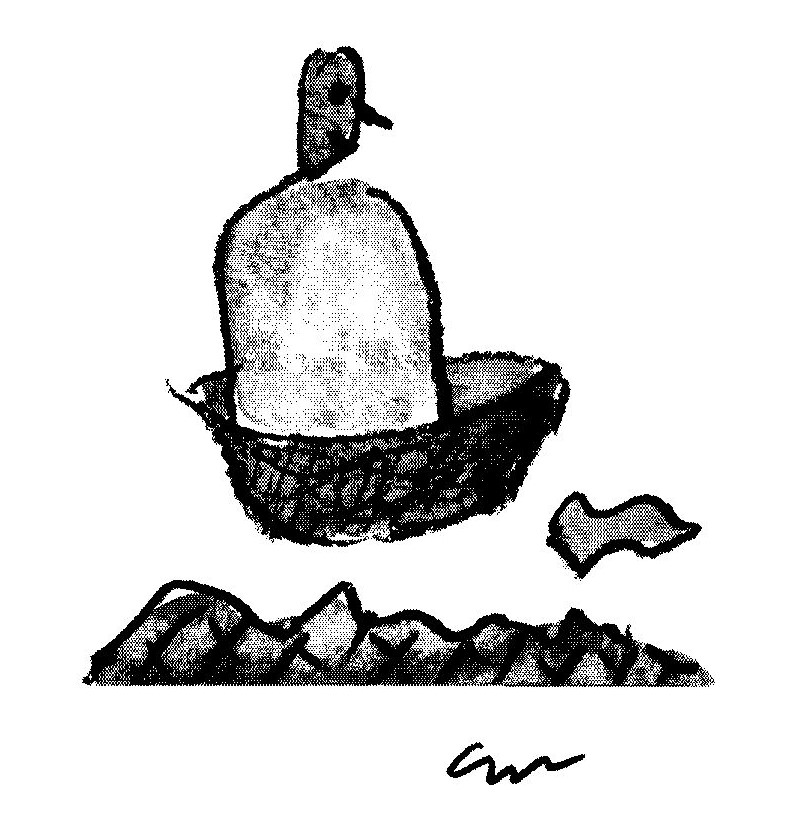 DISENGAGED BUT NOT DETACHEDAmongst the pleasures I have knownfrom joy to mild elation,none compare, I have to own,with those of cancellation.The technique is: accept a date,the more delight you show the better,then later on, but not too lateconﬁrm by telephone or letter.Then on the evening or the dayapologise for lissom liesdesigned in each and every wayto make the hostess sympathise.There is no spite in what I do,(I tell my nagging conscience ‘hush!’)I only do it, so should you,to get that serotonin rush,that wild tsunami of reliefthat comes with each postponed event,a happiness that’s close to grief,a respite that is heaven sent.But why the rush and why relief?What drives this mindless process on?Perhaps some undeclared beliefthat even Death can be reneged upon.STRESSED, UNSTRESSED—-from the diary of a minor poetInvited to talk to a Writers’ Clubon the role, in modern society,of prosody, which, of coursehas more feet than a centipede,I worked for a week onThe Virtues of Verse to speakfor twenty minutes.There were no questions.Travelling home, afterwards,my thank-you gift of hazel nutsbustled and rattled in their box.The sound of mild applause.RUGBY INJURIES He hurt each and every timehe wasn’t chosen for the team.VILLANELLEWhat was it that we triedto remember (when was it?)that it slipped from focus.It was redolent of love,and the after-taste of crocus?Why can’t we rememberto remember to remember?Or make a note to notethat elusive lover’s namethat comes one hour too late?And, of course, that perfect,inaccessible quote!And the title of that movie,the one we’ll never forget? And the nameof the thing that squeaks on the gate?Let’s rather abandon to random,memory, it is excessively kind,and revel in those lovely thingsthat, unexpectedly, spring to mind.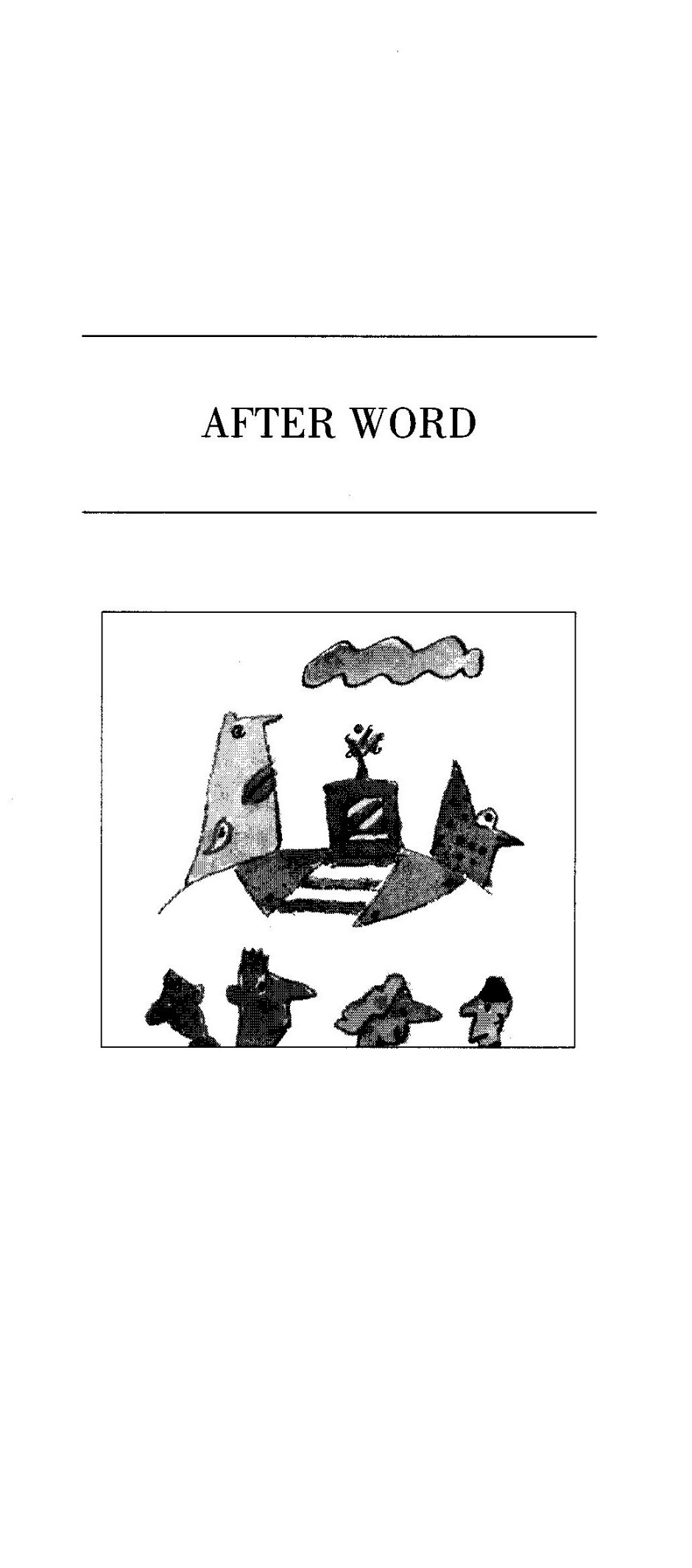 A WORD TO THE AGEDWhen ageing brains deteriorateand memories get shortit’s difﬁcult to separatewithin an addled headthose lovely things that one has thoughtfrom those that one has read.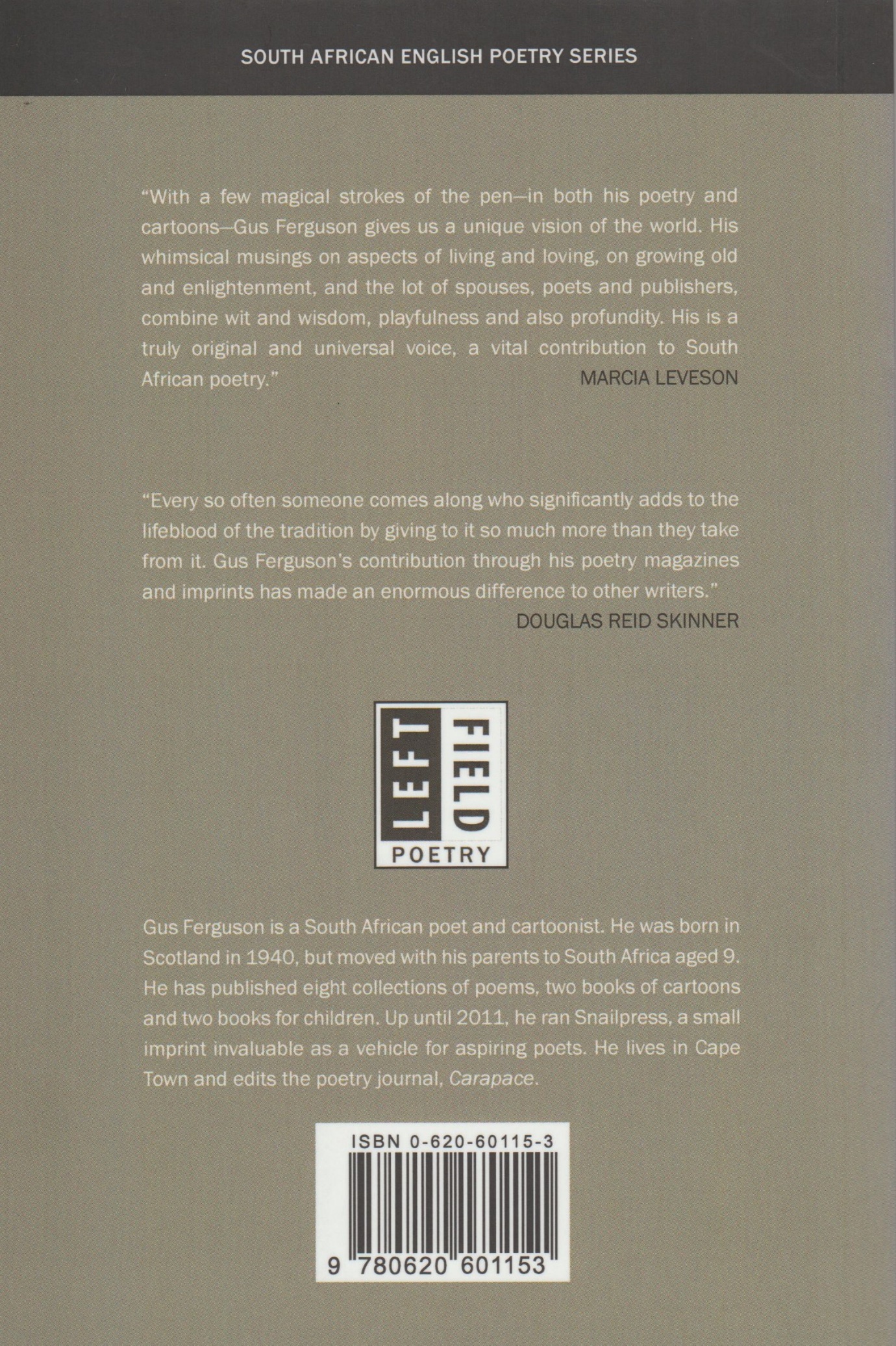 